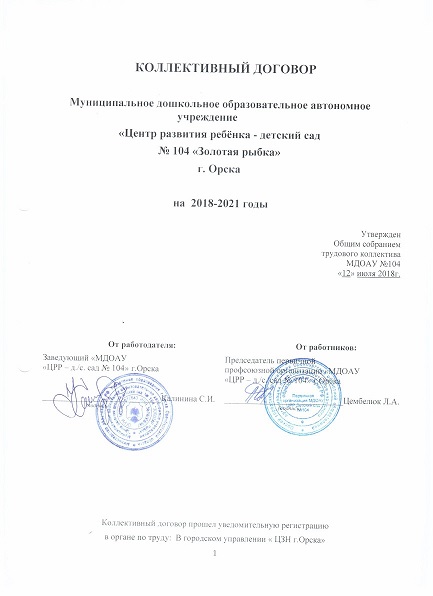 Коллективный договор прошел уведомительную регистрациюв органе по труду:  В городском управлении « ЦЗН г.Орска»СОДЕРЖАНИЕОбщие положения.Трудовой договор.Профессиональная подготовка, переподготовка повышение  квалификации работников.Высвобождение работников и содействие их трудоустройству.Рабочее время и время отдыха.Оплата и нормирование труда.Гарантии и компенсации.Охрана труда и здоровья.Гарантии профсоюзной деятельности.Обязательства профкома.Контроль за выполнением коллективного договора.Ответственность сторон.Действие коллективного договора.Изменение и дополнение коллективного договора.ПРИЛОЖЕНИЯ 1.Правила внутреннего трудового распорядка учреждения (приложение №1);2. Система оплаты труда работников учреждения  (приложение №2); 3. Положение  «О порядке, условиях и размере стимулирующих надбавок и доплат работникам Учреждения» (приложение №3);4. Положение о порядке и условиях предоставления педагогическим работникам Учреждения длительного отпуска сроком до одного года (приложение №4);5. Количество календарных дней отпуска (приложение №5);  6. Форма расчетного листка (приложение №6);  7. Перечень средств индивидуальной защиты выдаваемых сотрудникам Учреждения (приложение №7); 8. Перечень моющих и обезвреживающих средств (приложение №8); 9. Список сотрудников Учреждения (приложение №9).ОБЩИЕ ПОЛОЖЕНИЯНастоящий коллективный договор заключен между работодателем и работниками и является правовым актом, регулирующим социально-трудовые отношения в муниципальном дошкольном образовательном автономном учреждении «Центр развития ребенка - детский сад №104 «Золотая рыбка» г.Орска  (далее учреждение).Коллективный договор заключен в соответствии с Трудовым кодексом РФ (далее ТК РФ), иными законодательными и нормативными правовыми актами с целью определения взаимных обязательств работников и работодателя по защите социально-трудовых прав и профессиональных интересов работников учреждения и установлению дополнительных социально - экономических, правовых и профессиональных гарантий, льгот и преимуществ для работников, а так же по созданию более благоприятных условий труда по сравнению с установленными законами, иными нормативными правовыми актами, отраслевым тарифным соглашением, региональным и территориальным соглашениями. Сторонами коллективного договора являются:   - работники учреждения, являющиеся членами Профсоюза работников народного образования и науки РФ (далее - профсоюз), в лице их представителя – председателя ПК;- работодатель в лице его представителя - заведующего. Работники, не являющиеся членами профсоюза, имеют право уполномочить профком представлять их интересы во взаимоотношениях с работодателем (ст.ст.30,31 ТК РФ).Действие настоящего коллективного договора распространяется на всех работников учреждения.Стороны договорились, что текст коллективного договора должен быть доведен работодателем до сведения работников в течении 5 дней после его подписания. Профком обязуется разъяснить работникам положения коллективного договора, содействовать его реализации. Коллективный договор сохраняет свое действие в случае изменения наименования учреждения, расторжения трудового договора с руководителем учреждения.При реорганизации (слиянии, присоединении, разделении, выделении, преобразовании) учреждения коллективный договор сохраняет свое действие в течении всего срока реорганизации.1.9. При ликвидации учреждения коллективный договор сохраняет свое действие в течение всего срока проведения ликвидации.1.10.  В течение срока действия коллективного договора стороны вправе вносить в него дополнения и изменения на основе взаимной договоренности в порядке, установленном ТК РФ.1.11. В течение срока действия коллективного договора ни одна из сторон, не вправе прекратить в одностороннем порядке выполнение принятых на себя обязательств.Пересмотр обязательств настоящего договора не может приводить к снижению уровня социально-экономического положения работников учреждения.Все спорные вопросы по толкованию и реализации положений коллективного договора решаются сторонами.Перечень локальных нормативных актов содержащих нормы трудового права, при принятии которых работодатель учитывает мнение (принимает по согласованию) профкома (в коллективном договоре определяется конкретная форма участия работников в управлении учреждением - учет мотивированного мнения), согласование, предварительное согласие и др.:1) правила внутреннего трудового распорядка;2) систем оплаты труда работников учреждения;3) соглашение по охране труда;4) план профессиональной подготовки, переподготовки и повышения квалификации работников, перечень необходимых профессий и специальностей;5) перечень оснований предоставления материальной помощи работникам и её размеров;6) положение о распределении стимулирующей части фонда оплаты труда работникам;7) форма расчётного листа;8) график внутреннего трудового распорядка;9) график отпусков;10) штатное расписание;11) другие локальные нормативные акты.1.15. Стороны определяют следующие формы управления учреждением непосредственно работниками и через профком;- учет мнения (по согласованию) профкома;- консультации с работодателем по вопросам принятия локальных нормативных актов;- получение от работодателя информации по вопросам,  предусмотренным в ч.2 ст.53 ТК РФ и по иным вопросам предусмотренным в настоящем коллективном договоре;- обсуждение с работодателем вопросов о работе учреждения, внесении предложений по её совершенствованию;- участие в разработке и принятии коллективного договора;- другие формы.2. ТРУДОВОЙ ДОГОВОР2.1. Трудовой договор - соглашение между работодателем и работником, в соответствии с которым работодатель обязуется предоставить работнику работу по обусловленной трудовой функции, обеспечить условия труда, предусмотренные трудовым законодательством и иными нормативными правовыми актами, содержащими нормы трудового права, коллективным договором, соглашениями, локальными нормативными актами и данным соглашением, своевременно и в полном размере выплачивать работнику заработную плату, а работник обязуется лично выполнять определенную этим соглашением трудовую функцию, соблюдать правила внутреннего трудового распорядка, действующие у данного работодателя.Сторонами трудового договора являются работодатель и работник.2.2. Содержание трудового договора, порядок его заключения, изменения и расторжения определяются в соответствии с ТК РФ, другими законодательными и нормативными правовыми актами, Уставом учреждения и не могут ухудшать положение работников по сравнению с действующим трудовым законодательством, а так же отраслевым тарифным, региональным, территориальным соглашениями, настоящим коллективным договором.2.3. Трудовой договор заключается с работником в письменной форме в двух экземплярах, каждый из которых подписывается работодателем и работником.Трудовой договор является основанием для издания приказа о приеме на работу.2.4. Трудовой договор с работником, как правило, заключается на неопределенный срок.                                                                                                                                      2.5. Срочный трудовой договор может заключаться по инициативе работодателя либо работника только в случаях, предусмотренных ст. 59 ТК РФ либо иными Федеральными законами, если трудовые отношения не могут быть установлены на неопределенный срок с учетом характера предстоящей работы или условий её выполнения.2.6. Работник имеет право заключать трудовые договоры о выполнении в свободное от основной работы время другой регулярной оплачиваемой работы у того же работодателя (внутреннее совместительство) и (или) у другого работодателя (внешнее совместительство).Особенности регулирования труда лиц, работающих по совместительству, определяются главой 44 ТК РФ.2.7. В трудовом договоре оговариваются существенные условия трудового договора, предусмотренные ст. 57 ТК РФ, в том числе объем учебной нагрузки, режим и продолжительность рабочего времени, льготы и компенсации и др.  Условия трудового договора могут быть изменены только по соглашению сторон и в письменной форме (ст. 57 ТК РФ). В течение учебного года изменение существенных условий трудового договора допускается только в исключительных случаях, обусловленных обстоятельствами, не зависящими от воли сторон.О введении изменений существенных условий трудового договора работник должен быть уведомлен работодателем в письменной форме не позднее, чем через 2 месяца (ст. 73,162 ТК РФ).  Если работник не согласен с продолжением работы в новых условиях, то работодатель обязан в письменной форме предложить ему иную, имеющуюся в учреждении работу, соответствующую его квалификации и состоянию здоровья.2.8. Работодатель или его полномочный представитель обязан при заключении трудового договора с работником ознакомить его под роспись с настоящим коллективным договором, Уставом учреждения, правилами внутреннего трудового распорядка и иными локальными нормативными актами, действующими в учреждении.2.9. Прекращение трудового договора с работником может производиться только по основаниям, предусмотренным ТК РФ и иными федеральными законами (ст. 77 ТК РФ).3. ПРОФЕССИОНАЛЬНАЯ ПОДГОТОВКА, ПЕРЕПОДГОТОВКА И ПОВЫШЕНИЕ КВАЛИФИКАЦИИ РАБОТНИКОВСтороны пришли к соглашению в том, что:Работодатель определяет необходимость профессиональной подготовки, переподготовки кадров для нужд учреждения.Работодатель с учетом мнения (по согласованию) определяет формы профессиональной подготовки, переподготовки и повышения квалификации работников, перечень необходимых профессий и специальностей на каждый календарный год с учетом перспектив развития учреждения.Работодатель обязуется:Организовывать профессиональную подготовку, переподготовку и повышение квалификации работников (в разрезе специальности).Повышать квалификацию педагогических работников не реже чем один раз в пять лет.В случае направления работника для повышения квалификации сохранять за ним место работы (должность), среднюю заработную плату по основному месту работы и, если работник направляется для повышения квалификации в другую местность, оплатить ему командировочные расходы (суточные, проезд к месту обучения и обратно, проживание) в порядке и размерах, предусмотренных для лиц, направляемых в служебные командировки (ст.187 ТК РФ).                                                                                                                                  Предоставлять гарантии и компенсации работникам, совмещающим работу с успешным обучением в учреждениях высшего, среднего начального, профессионального образования при получении ими образования соответствующего уровня впервые в порядке, предусмотренном ст. 173-176 ТК РФ. Предоставлять гарантии и компенсации, предусмотренном ст. 173-176 ТК РФ, так же работникам, получающим второе профессиональное образование соответствующего уровня в рамках прохождения профессиональной подготовки, переподготовки, повышения квалификации, обучения вторым профессиям например, если обучение осуществляется по профилю деятельности учреждения, по направлению учреждения или органов управления образованием, а так же в других случаях финансирование может осуществляться за счет внебюджетных источников, экономики и т.д.Организовывать проведение аттестации педагогических работников в соответствии с Положением о порядке аттестации педагогических и руководящих работников государственных и муниципальных образовательных учреждений и по их результатам устанавливать работникам соответствующие полученным квалификационным категориям разряды оплаты труда со дня вынесения решения аттестационной комиссией.4. ВЫСВОБОЖДЕНИЕ РАБОТНИКОВ И СОДЕЙСТВИЕ ИХ ТРУДОУСТРОЙСТВУРаботодатель обязуется:Уведомлять профком в письменной форме о сокращении численности штата работников не позднее, чем за два месяца до его начала, а в случаях, которые могут повлечь массовое высвобождение, не позднее, чем за три месяца до начала сокращения (ст. 82 ТК РФ).         Уведомление должно содержать проекты приказов о сокращении численности штатов, список сокращаемых должностей и работников, перечень вакансий, предлагаемые варианты трудоустройства.         В случае массового высвобождения работников уведомление должно содержать социально-экономическое обоснование.Работникам, получившим уведомление об увольнении по п.1 и п.2 ст.81 ТК РФ, предоставлять свободное от работы время не менее 5 часов в неделю для самостоятельного поиска новой работы с сохранением заработной платы.Увольнение членов профсоюза по инициативе работодателя в связи с ликвидацией учреждения (п.1 ст. 81 ТК РФ) и сокращением численности или штата (п.2 ст.81 ТК РФ) производить с учетом мнения (с предварительного согласия) профкома (ст. 82 ТК РФ). Стороны договорились, что:Преимущественное право на оставление  работы при сокращении численности штата при равной производительности труда и квалификации помимо лиц, указанных в ст. 79 ТК РФ, имеют так же:  лица предпенсионного возраста (за два года до пенсии), проработавшие в учреждении свыше 10 лет; одинокие матери и отцы, воспитывающие детей до 16 лет; родители, воспитывающие инвалидов до 18 лет; награжденные государственными наградами в связи с педагогической деятельностью; не освобожденные председатели первичных и территориальных профсоюзных организаций; молодые специалисты, имеющие трудовой стаж менее одного года (и другие категории работников).Высвобождаемым работникам предоставляются гарантии и компенсации, предусмотренные действующим законодательством при сокращении численности штата (ст. 178,180 ТК РФ), а так же преимущественное право приема на работу при появлении вакансий.                                                                                                                                При появлении новых рабочих мест в учреждении, в том числе и на определенный срок, работодатель обеспечивает приоритет в приеме на работу работников, добросовестно работавших в нем, ранее уволенных из учреждения в связи с сокращением численности или штата.5. РАБОЧЕЕ ВРЕМЯ И ВРЕМЯ ОТДЫХА Стороны пришли к соглашению о том, что:5.1. Рабочее время определяется Правилами внутреннего трудового распорядка учреждения (Приложение №1), утверждаемым работодателем с учетом мнения (по согласованию) профкома, а так же условиями трудового договора, должностными инструкциями работников и обязанностями, возлагаемыми на них Уставом учреждения.5.2. Для руководящих работников, работников из числа административно-хозяйственного, учебно-вспомогательного и обслуживающего персонала учреждения устанавливается нормальная продолжительность рабочего времени, которая не может превышать 40 часов в неделю.5.3. Для педагогических работников учреждения устанавливается сокращенная продолжительность рабочего времени  - не более 36 часов в неделю за ставку заработной платы (ст.33 ТК РФ).Конкретная продолжительность рабочего времени педагогических работников устанавливается с учетом норм часов педагогической работы, установленных за ставку заработной платы, выполнения дополнительных обязанностей, возложенных на них правилами внутреннего трудового распорядка и Уставом.5.4.  Неполное рабочее время - неполный рабочий день или неполная рабочая неделя устанавливаются по соглашению между работником и работодателем:- по медицинским показаниям беременной женщине, - одного из родителей (опекуна, попечителя, законного представителя), - имеющего ребенка в возрасте до 14 лет - имеющего ребенка инвалида до 18 лет, - лицам, осуществляющим уход за больным членом семьи в соответствии с медицинским заключением.5.5.  Работа в выходные и праздничные дни запрещена. Привлечение работников учреждения к работе в выходные, праздничные дни допускается только в случаях, предусмотренных ст. 113 ТК РФ, с их письменного согласия по письменному распоряжению работодателя.Работа в выходной и  праздничный день оплачивается не менее чем в двойном размере в порядке, предусмотренном ст. 153 ТК РФ. По желанию работника ему может быть предоставлен другой день отдыха.5.6.  В случаях, предусмотренных ст. 99 ТК РФ, работодатель может привлекать работников к сверхурочным работам только с их письменного согласия с учетом ограничений и гарантий, предусмотренных для работников в возрасте до 18 лет, инвалидов, беременных женщин, женщин, имеющих детей в возрасте до трех лет.                                                                                                                                        5.7. Привлечение работников учреждения к выполнению работы, не предусмотренной должностными обязанностями, трудовым договором, допускается только по письменному распоряжению работодателя с письменного согласия работника, с дополнительной оплатой и с соблюдением статей 60, 97 и 99 ТК РФ. 5.8.   Во время ремонта педагоги и обслуживающий персонал привлекаются к выполнению хозяйственных работ, не требующих специальных знаний (мелкий ремонт, работа на территории, охрана учреждения и др.), в пределах установленного им рабочего времени.5.9. Педагогическим работникам предоставляется ежегодный основной удлиненный оплачиваемый отпуск, продолжительность которого устанавливается Постановлением Правительства Российской Федерации от 14.05.2015г. №466, остальным работникам предоставляется ежегодный основной оплачиваемый отпуск продолжительностью не менее 28 календарных дней (Приложение №5) с сохранением места работы (должности) и среднего заработка. Отпуск за первый год работы предоставляется работникам по истечении шести месяцев непрерывной работы в образовательной организации, за второй и последующий годы работы – в любое время рабочего года в соответствии с очередностью предоставления отпусков. По соглашению сторон оплачиваемый отпуск может быть предоставлен работникам и до истечения шести месяцев (статья 122 ТК РФ). 5.10. Очередность предоставления оплачиваемых отпусков определяется ежегодно в соответствии с графиком отпусков, утверждаемым работодателем по согласованию с выборным органом первичной профсоюзной организации не позднее, чем за 2 недели до наступления календарного года. О времени начала отпуска работник должен быть письменно извещен не позднее, чем за две недели до его начала. Продление, перенесение, разделение и отзыв из оплачиваемого отпуска производится с согласия работника в случаях, предусмотренных статьями 124-125 ТК РФ.При наличии финансовых возможностей, а так же возможностей обеспечения работой часть отпуска, превышающая 28 календарных дней, по просьбе работника может быть заменена денежной компенсацией (ст. 126 ТК РФ).5.11. Ежегодный дополнительный оплачиваемый отпуск предоставляется работникам, условия труда, на рабочих местах которых по результатам специальной оценки условий труда отнесены к вредным условиям труда 2, 3 или 4 степени либо опасным условиям труда (ст.117 ТК РФ).5.12.       Работодатель обязуется:5.12.1. Предоставлять ежегодный дополнительный оплачиваемый отпуск работникам:- с ненормированным рабочим днем в соответствии со ст. 119 ТК РФ,                     в котором устанавливается перечень должностей работников с ненормированным рабочим днем (ст. 101 ТК РФ) и продолжительность дополнительного отпуска работникам с ненормированным рабочим днем, который может быть не менее трех календарных дней).5.12.2.   Предоставлять работникам отпуск с сохранением  заработной платы, в следующих случаях:- для сопровождения детей младшего школьного возраста (первоклассников) в школу (торжественная линейка 1-ое сентября) - 1 день;- в связи с переездом на новое место жительства - до 2-х дней;- для провода детей в армию - до 2-х дней;- в случае свадьбы работника (детей работника) - до 3-х дней;- на похороны близких родственников (мать, отец, дети, супруг (супруга),  брат, сестра) - до 3-х дней;- не освобожденному председателю первичной профсоюзной организации   - до 3-х дней; 5.12.3	. Предоставлять педагогическим работникам не реже чем через каждые 10 лет непрерывной преподавательской работы длительный отпуск сроком до одного года в порядке и на условиях, определенными учредителем и (или) Уставом учреждения (п.5 ст. 55 Закона РФ «Об образовании», ст. 335 ТК РФ).5.12.4. Отпуска без сохранения заработной платы предоставляются работнику по семейным обстоятельствам и другим уважительным причинам, продолжительность их определяется по соглашению между работником и работодателем (статья 128 ТК) (Приложение №4).5.12.5. Выборный орган первичной профсоюзной организации обязуется:- осуществлять  контроль за соблюдением работодателем законодательства о труде в части времени отдыха;- предоставлять работодателю свое мотивированное мнение при формировании графика отпусков организации;- осуществлять профсоюзный  контроль за соблюдением требований ст.113 ТК РФ при привлечении к работе в исключительных случаях в выходные и праздничные дни;- вносить работодателю представления об устранении нарушений законодательства о труде в части времени отдыха;- осуществлять представление и защиту законных прав и интересов работников - членов профсоюза в органах по рассмотрению трудовых споров в части использования времени отдыха;5.12.6.  Исчисление среднего заработка для оплаты ежегодного отпуска производится в соответствии со ст.139 ТК РФ.6 . ОПЛАТА И НОРМИРОВАНИЕ ТРУДА	6.1. Оплата труда работников учреждения определяется трудовыми договорами, заключенными между руководителем учреждения и работниками исходя из условий труда, его результативности, особенностей деятельности учреждения и работников на основании действующих решений Орского городского Совета депутатов, постановлений администрации города Орска.	6.2. При определении в учреждении размера выплат стимулирующего характера и условий их применения учитывается мнение профсоюзного комитета, выплаты стимулирующего характера производятся в соответствии с  положением «О порядке,  условиях  и  размере  стимулирующих  надбавок  и  доплат работникам    учреждения» (Приложение №3).6.3. Оплата труда сторожей за работу в праздничные дни производится в соответствии с действующим законодательством в двойном размере.6.4. Оплата труда работников, занятых на работах с вредными и (или) опасными условиями труда, производится по результатам специальной оценки условий труда в повышенном размере по сравнению с тарифными ставками (окладами), установленными для различных видов работ с нормальными условиями труда. Устанавливаются конкретные дифференцированные размеры повышения оплаты труда в зависимости от условий труда, при этом минимальный размер повышения оплаты труда работникам, занятым на работах с вредными и (или) опасными условиями труда в соответствии со статьей 147 ТК РФ устанавливается 4% от тарифной ставки (оклада), установленной для различных видов работ с нормальными условиями труда.6.5. Ответственность за своевременность и правильность определения размеров и выплаты заработной платы работникам несет руководитель учреждения.6.6.  Заработная плата выплачивается работнику, посредством перечисления на указанный работником счет в сбербанке России в валюте РФ (в рублях).6.7. Порядок, место и сроки выплаты заработной платы     6.7.1. Форма расчетного листка (Приложение №6) утверждается работодателем с учетом мнения представительного органа работников в порядке, установленном статьей 372 ТК РФ. Учреждение имеет заключенный договор на обслуживание со сбербанком России. С каждым работником банк заключает индивидуальный договор на оказание услуг. Заработная плата выплачивается работнику, посредством перечисления на указанный работником счет в сбербанке России и обналичивается самостоятельно в любом банкомате указанного банка.   6.7.2. Заработная плата выплачивается не реже чем каждые полмесяца:15 - го числа месяца - выплата заработной платы за первую половину текущего месяца, не менее 40%;30 - го числа текущего месяца выплата заработной платы. 6.8. Условия оплаты труда и размеры должностных окладов работников.   6.8.1. Размеры должностных окладов по должностям служащих и окладов по профессиям рабочих утверждаются постановлением администрации города Орска в зависимости от сложности выполняемых работ и квалификации работников и учитывают требования к профессиональной подготовке и уровню квалификации специалистов и характеристик работ профессий рабочих, необходимых для осуществления соответствующей профессиональной деятельности. 6.8.2. Изменение размера должностного оклада производится:при увеличении стажа педагогической работы, стажа работы по специальности (со дня достижения соответствующего стажа, при условии наличия документов в муниципальном бюджетном учреждении, либо с момента представления документа о стаже, дающем право на повышение размера оклада);при получении образования или восстановлении документов об образовании (со дня представления соответствующего документа);при присвоении квалификационной категории (со дня вынесения решения аттестационной комиссией);при снятии квалификационной категории в связи с окончанием срока.	6.8.3. Должностной оклад работника устанавливается и изменяется на основании приказа заведующего по учреждению.6.8.4. Работодатель учреждения	несет ответственность за: правильное исчисление и своевременную выплату заработной платы работникам в соответствии с действующим законодательством; за расходование средств, выделенных на заработную плату работникам в пределах утвержденного фонда. 6.8.5. Работодатель  учреждения:ежегодно на 1 сентября составляет тарификационные списки работников с проверкой документов об образовании и стаже работы и установлением им должностных окладов;утверждают работникам должностные инструкции, определяющие содержание, объем и порядок выполнения работ в соответствии с профессионально-квалификационными требованиями.	6.8.6. Работники, не имеющие требуемого квалифицированного уровня или стажа работы, но обладающие достаточным практическим опытом работы и выполняющие качественно и в полном объеме свои должностные обязанности, могут быть назначены на соответствующие должности.	6.8.7. Месячная заработная плата работников, отработавших норму рабочего времени и качественно выполнивших нормы труда (трудовые обязанности), не может быть ниже минимального размера оплаты труда трудоспособного населения Оренбургской области, устанавливаемого постановлениями Губернатора Оренбургской области.	6.8.8. Тарификация работников производится один раз в год перед началом учебного года. Установленная при тарификации заработная плата выплачивается ежемесячно независимо от числа недель и рабочих дней в месяце. 6.9. Порядок определения уровня образования и стажа педагогической работы	6.9.1.  Уровень образования  работников при установлении должностного оклада определяется на основании дипломов, аттестатов и других документов о соответствующем образовании.	6.9.2. Среднее профессиональное образование подтверждается дипломами государственного образца об окончании училища или техникума, а также приравненных к ним средних специальных учебных заведений.	6.9.3. Высшее профессиональное образование подтверждается дипломами государственного образца об окончании университета или института, а также приравненных к ним высших учебных заведений.	6.9.4. Педагогическим работникам, получившим диплом государственного образца о высшем профессиональном образовании, должностные оклады устанавливаются как лицам, имеющим высшее профессиональное образование, а педагогическим работникам, получившим диплом государственного образца о среднем профессиональном образовании, как лицам, имеющим среднее профессиональное образование.	6.9.5. Наличие у работников диплома государственного образца бакалавра, специалиста с высшим профессиональным образованием, магистра дает право на установление им должностных окладов, предусмотренных для лиц, имеющих высшее профессиональное образование.	6.9.6. Наличие у работников диплома государственного образца о неполном высшем профессиональном образовании права на установление им должностных окладов, предусмотренных для лиц, имеющих высшее или среднее профессиональное образование, не дает.	6.9.7. Окончание трех полных курсов высшего учебного заведения, а также учительского института и приравненных к нему учебных заведений, дает право на установление им должностных окладов, предусмотренных для лиц, имеющих среднее профессиональное образование.	6.9.8. Основным документом для определения стажа работы является трудовая книжка. Стаж работы, не подтвержденный записями в трудовой книжке, может устанавливаться на основании документов за подписью руководителей соответствующих учреждений, заверенных печатью, выданных на основании документов, подтверждающих стаж работы по специальности. Документы должны содержать данные о наименовании образовательного учреждения, должности и времени работы в этой должности с указанием даты выдачи справки и сведения.	6.9.9. В случае утраты документов о стаже работы стаж может устанавливаться на основании справок с прежних мест работы или на основании письменных заявлений двух свидетелей, подписи которых должны быть удостоверены в нотариальном порядке при подтверждении свидетелями  стажа за период совместной работы.	6.9.10. В стаж педагогической работы засчитывается педагогическая, руководящая и методическая работа в образовательных учреждениях.7. ГАРАНТИИ И КОМПЕНСАЦИИ	Стороны пришли к соглашению о том, что: 7.1. Гарантии и компенсации работникам предоставляются в следующих случаях: - при заключении трудового договора (гл. 10, 11 ТК РФ); - при переводе на другую работу (гл. 12 ТК РФ); - при расторжении трудового договора (гл. 13 ТК РФ); - по вопросам оплаты труда (гл. 20-22 ТК РФ); - при направлении в служебные командировки (гл. 24 ТК РФ); - при совмещении работы с обучением (гл. 26 ТК РФ); - при предоставлении ежегодного оплачиваемого отпуска (гл. 19 ТК РФ); - в связи с задержкой выдачи трудовой книжки при увольнении (ст. 84.1 ТК РФ); - в других случаях, предусмотренных трудовым законодательством. 7.2. Работодатель обязуется: 7.2.1. Обеспечивать право работников на обязательное социальное страхование от несчастных случаев на производстве и профессиональных заболеваний и осуществлять обязательное социальное страхование работников в порядке, установленном федеральными законами и иными нормативными правовыми актами. 7.2.2. Своевременно и полностью перечислять за работников страховые взносы в Пенсионный фонд РФ, Фонд социального страхования РФ, Фонд медицинского страхования РФ.                            8. ОХРАНА ТРУДА И ЗДОРОВЬЯРаботодатель обязуется:8.1. Обеспечить право работников учреждения на здоровье и безопасные условия труда, внедрение современных средств безопасности труда, предупреждающих производственный травматизм и возникновение профессиональных заболеваний работников (ст. 219 ТК РФ).Для реализации этого права заключить соглашение по охране труда                           с определением в нем организационных и технических мероприятий по охране и безопасности труда, сроков их выполнения, ответственных должностных лиц.8.1.1. Предусмотреть на мероприятия по охране труда определенные Соглашением по охране труда средства в сумме 0,2% от фонда оплаты труда.8.2. Провести в учреждении специальную оценку условий труда и по её результатам осуществлять работу по охране и безопасности труда в порядке и сроки, установленные с учетом мнения (по согласованию) профкома с последующей сертификацией.В состав аттестационной комиссии в обязательном порядке включать членов профкома и комиссии по охране труда.8.3.  Проводить со всеми поступающими на работу, а так же переведенными на другую работу работниками учреждения обучение и инструктаж по охране труда, сохранности жизни и здоровья детей, безопасным методам и приемам выполнения работ, оказания первой помощи пострадавшим.Организовывать проверку знаний работников учреждения по охране труда на начало учебного года.8.4.  Обеспечивать наличие нормативных и справочных материалов по охране труда, правил, инструкций, журналов инструктажа и других материалов за счет учреждения.8.5. Сохранять место работы (должность) и средний заработок за работниками учреждения на время приостановления работ органами государственного надзора и контроля за соблюдением трудового законодательства вследствие нарушений требований охраны труда  по вине работника (ст. 220 ТК РФ).8.6. Проводить своевременное расследование несчастных случаев на производстве в соответствии с действующим законодательством и вести их учет.8.7. В случае отказа работника от работы при возникновении опасности для его жизни здоровья в следствии невыполнения работодателем нормативных требований по охране труда, предоставить работнику другую работу на время устранения такой опасности либо оплатить возникший по этой причине простой в размере среднего заработка.8.8. Обеспечивать гарантии и льготы работникам, занятым на тяжелых работах и с вредными и (или) опасными условиями труда.8.9.   Разработать и утвердить инструкции по охране труда на каждое рабочее место с учетом мнения (по согласованию) профкома (ст. 12 ТК РФ).8.10. Обеспечивать соблюдение работниками требований, правил и инструкций по охране труда.8.11. Создать в учреждении комиссию по охране труда, в состав которой на приоритетной основе должны входить члены профкома.8.12. Возмещать расходы на погребение работников, умерших в результате несчастного случая на производстве, лицам, имеющим право на возмещение вреда по случаю потери кормильца при исполнении им трудовых обязанностей.                                                                                                                                      8.13.  Осуществлять совместно с профкомом контроль  состояния условий и охраны труда, выполнением соглашения по охране труда.8.14. Оказывать содействие техническим инспекторам Профсоюза работников народного образования и науки РФ, членам комиссий по охране труда, уполномоченным (доверенным лицам) по охране труда в проведении контроля за состоянием охраны труда в учреждении. В случае выявления ими нарушения прав работников на здоровье и безопасные условия труда принимать меры к их устранению.8.15.  Обеспечить прохождение бесплатных, обязательных предварительных и периодических медицинских осмотров (обследований) работников, а так же внеочередных медицинских осмотров (обследований) работников по их просьбам в соответствии с медицинским заключением с сохранением за ними места работы (должности) и среднего заработка.8.16.  По решению комиссии по социальному страхованию приобретать путёвки на лечение и отдых.8.17. Один раз в полгода информировать коллектив учреждения о расходовании средств социального страхования на оплату пособий, больничных листов, лечение и отдых.Профком обязуется:- организовывать физкультурно-оздоровительные мероприятия для членов профсоюза и других работников учреждения, вечера отдыха, 8-е марта, Новый год, день дошкольного работника.- проводить работу по оздоровлению детей работников учреждения.9. ГАРАНТИИ ПРОФСОЮЗНОЙ ДЕЯТЕЛЬНОСТИСтороны договорились о том, что:9.1. Не допускается ограничение гарантированных законом социально - правовых и иных прав и свобод, принуждение, увольнение или иная форма воздействия в отношении любого работника в связи с его членством в профсоюзе или профсоюзной деятельностью.9.2.   Профком осуществляет в установленном порядке контроль  соблюдения трудового законодательства и иных нормативных правовых актов, содержащие нормы трудового права (ст. 370 ТК РФ).9.3.  Работодатель принимает решения с учетом мнения (по согласованию) профкома в случаях, предусмотренных законодательством и настоящим коллективным договором.9.4. Увольнение работника, являющегося членом профсоюза, по пункту 2, подпункту «б» пункта 3 и пункту 5 статьи 81 ТК РФ, а так же производится с учетом мотивированного мнения (с предварительного согласия) профкома.9.5.  Работодатель обязан предоставить профкому безвозмездно помещение для проведения собраний, заседаний, хранения документации, проведения оздоровительной, культурно-массовой работы, возможность размещения информации в доступном для всех работников месте (ст. 377 ТК РФ).9.6. Работодатель обеспечивает ежемесячное перечисление на счет профсоюзной организации членских профсоюзных взносов из заработной платы работников, являющимися членами профсоюза, при наличии их письменных заявлений.Членские профсоюзные взносы перечисляются на счет первичной профсоюзной организации в день выплаты заработной платы. Процент перечислений составляет 1% от заработной платы сотрудника. Задержка перечисления средств не допускается.                                                                                          9.7. Работодатель освобождает от работы с сохранением среднего заработка председателя и членов профкома на время участия в качестве делегатов созываемых профсоюзом съездов, конференций, а так же для участия работе выборных органов Профсоюза, проводимых им на семинарах, совещаниях и других мероприятиях.9.8. Работодатель обеспечивает предоставление гарантий работникам, занимающимся профсоюзной деятельностью, в порядке, предусмотренном законодательством и настоящим коллективным договором.Председатель, его заместители члены профкома могут быть уволены по инициативе работодателя в соответствии с пунктом 2, подпунктом «б» пункта 3 и пунктом 5 статьи 81 ТК РФ, а так же с соблюдением порядка увольнения и только с предварительного согласия вышестоящего выборного профсоюзного органа (ст. 374, 376 ТК РФ).9.9. Работодатель предоставляет профкому необходимую информацию по любым вопросам труда и социально - экономического развития учреждения.9.10. Члены профкома включаются в состав комиссий учреждения по тарификации, аттестации педагогических работников, проведению специальной оценки условий труда, охране труда, социальному страхованию и других.9.11. Работодатель с учетом мнения (по согласованию) профкома рассматривает следующие вопросы:- расторжение трудового договора с работниками, являющимися членами профсоюза по инициативе работодателя (ст. 82, 374 ТК РФ);- привлечение к сверхурочным работам (ст. 99 ТК РФ);- разделение рабочего времени на части (ст. 105 ТК РФ);- запрещение работы в выходные и  праздничные дни (ст. 113 ТК РФ)- очередность предоставления отпусков (ст. 123 ТК РФ);- применение систем нормирования труда (ст. 159 ТК РФ);- массовые увольнения (ст. 180 ТК РФ);- утверждение Правил внутреннего трудового распорядка (ст. 190 ТК РФ);- создание комиссий по охране труда (ст. 218 ТК РФ);- утверждение формы расчетного листка (ст.136 ТК РФ);- применение и снятие дисциплинарного взыскания до истечения 1 года со дня момента его применения (ст. ст. 193, 194 ТК РФ);- определение форм профессиональной подготовки, переподготовки и повышения квалификации работников, перечень необходимых профессий и специальностей (ст. 196 ТК РФ);- установление сроков выплаты заработной платы работникам (ст. 136 ТК РФ) и другие вопросы.10. ОБЯЗАТЕЛЬСТВА ПРОФКОМАПрофком обязуется:10.1. Предоставлять и защищать права и интересы членов профсоюза по социально-трудовым вопросам в соответствии с Федеральным законом « О профессиональных союзах, их правах и гарантиях деятельности» и ТК РФ.                                                                                                                                Предоставлять во взаимоотношениях с работодателем интересы работников, не являющихся членами профсоюза.10.2. Осуществлять контроль соблюдения работодателем и его представителями трудового законодательства и иных нормативных правовых актов, содержащих нормы трудового права.10.3. Осуществлять контроль  правильности ведения и хранения трудовых книжек работников, за своевременностью внесения в них записей, в том числе при присвоении квалификационных категорий по результатам аттестации работников.10.4. Совместно с работодателем и работниками разрабатывать меры по защите персональных данных работников (ст. 86 ТК РФ).10.5. Направлять учредителю (собственнику) учреждения заявление о нарушении руководителем учреждения, законов и иных нормативных актов о труде, условий коллективного договора, соглашения с требованием о применении мер дисциплинарного взыскания вплоть до увольнения (ст. 195 ТК РФ).10.6. Представлять и защищать трудовые права членов профсоюза и комиссии по трудовым спорам в суде.10.7. Осуществлять совместно с комиссией по социальному страхованию контроль своевременного назначения и выплатой работникам пособий по обязательному социальному страхованию.10.8. Участвовать в работе комиссии по социальному страхованию, совместно с горкомом (советом) профсоюза по летнему оздоровлению детей работников учреждения.10.9. Совместно с комиссией по социальному страхованию вести учет нуждающихся в санаторно-курортном лечении, своевременно направлять заявки уполномоченному района, города.10.10. Осуществлять общественный контроль за своевременным и полным перечислением страховых платежей в фонд обязательного медицинского страхования.10.11. Осуществлять контроль правильного и своевременного предоставления работникам отпусков и их оплаты.10.12. Участвовать в работе комиссий учреждения по аттестации педагогических работников, специальной оценки условий труда, охране труда и других.10.13. Осуществлять  контроль  соблюдения порядка проведения аттестации, педагогических работников учреждения.    11. КОНТРОЛЬ ЗА ВЫПОЛНЕНИЕМ КОЛЛЕКТИВНОГО ДОГОВОРА.ОТВЕТСТВЕННОСТЬ СТОРОН.Стороны договорились: 11.1. Совместно разрабатывать ежегодный план мероприятий по реализации настоящего коллективного договора на текущий год и ежегодно отчитываться на общем собрании работников о его выполнении. В случае нарушения или невыполнения обязательств коллективного договора виновная сторона или виновные лица несут ответственность в порядке, предусмотренном действующим законодательством. 11.2. Работодатель в течение 7 календарных дней со дня подписания коллективного договора направляет его в орган по труду (уполномоченный орган) для уведомительной регистрации. 11.3. Разъяснять условия коллективного договора работникам учреждения.11.4 Представлять сторонам необходимую информацию в целях обеспечения надлежащего контроля за выполнением условий коллективного договора в течение 7 календарных дней со дня получения соответствующего запроса. 11.5. Соблюдать установленный законодательством порядок разрешения индивидуальных и коллективных трудовых споров, используют все возможности для устранения причин, которые могут повлечь возникновение конфликтов, с целью предупреждения использования работниками крайней меры их разрешения - забастовки.                                                                              12. ДЕЙСТВИЕ КОЛЛЕКТИВНОГО ДОГОВОРА12.1. В соответствии со статьей 43 ТК РФ Коллективный договор заключается на срок не более трех лет и вступает в силу со дня подписания его сторонами либо со дня, установленного коллективным договором.12.2. Стороны имеют право продлевать действие коллективного договора на срок не более трех лет.12.3. Действие коллективного договора распространяется на всех работников учреждения.12.4. Коллективный договор сохраняет свое действие в случаях изменения наименования учреждения, реорганизации в форме преобразования, а также расторжения трудового договора с руководителем учреждения.12.5. При реорганизации учреждения в форме слияния, присоединения, разделения, выделения коллективный договор сохраняет свое действие в течение всего срока реорганизации.12.6. При реорганизации или смене формы собственности учреждения любая из сторон имеет право направить другой стороне предложения о заключении нового коллективного договора или продлении действия прежнего на срок до трех лет.12.7. При ликвидации учреждения коллективный договор сохраняет свое действие в течение всего срока проведения ликвидации.12.8.  Настоящий договор вступает в силу с момента его подписания сторонами (либо с даты, указанной в коллективном договоре по соглашению сторон).              ИЗМЕНЕНИЕ И ДОПОЛНЕНИЕ КОЛЛЕКТИВНОГО ДОГОВОРА    13.1. Изменение и дополнение коллективного договора производятся в порядке, установленном ТК РФ либо в порядке, установленном коллективным договором.Приложение №1 ПРАВИЛА ВНУТРЕННЕГО ТРУДОВОГО РАСПОРЯДКА ДЛЯ РАБОТНИКОВ МДОАУ № 1041. ОБЩИЕ ПОЛОЖЕНИЯ1.1. Настоящие Правила определяют внутренний трудовой распорядок в муниципальном дошкольном образовательном автономном учреждении «Центр развития ребенка - детский сад  № 104 «Золотая рыбка» г.Орска (далее учреждение) порядок приема и увольнения работников, их основные обязанности, режим рабочего времени и его использование, а так же меры поощрения за успехи в работе и ответственность за нарушение трудовой дисциплины.1.2. Правила внутреннего трудового распорядка имеют цель способствовать укреплению трудовой дисциплины, рациональному использованию рабочего времени, повышению результативности труда, высокому качеству работы; обязательны для исполнения всеми работниками образовательного учреждения.1.3. Каждый работник учреждения несет ответственность за качество образования (обучение и воспитание) детей, за соблюдение трудовой и производственной  дисциплины.1.4. Вопросы, связанные с применением Правил внутреннего трудового распорядка, решаются руководством учреждения в пределах предоставленных ему прав, а в случаях, предусмотренных действующим законодательством совместно или по согласованию с профсоюзным комитетом.2. ПОРЯДОК ПРИЕМА, ПЕРЕВОДА И УВОЛЬНЕНИЯ РАБОТНИКОВ2.1. Для работников учреждения работодателем является учреждение.2.2. Прием на работу и увольнение работников учреждения осуществляет руководитель (заведующий) учреждения.2.3. Педагогические работники принимаются на работу по трудовому договору. Решение о срочном трудовом договоре, о его продлении, его расторжении принимаются заведующим учреждения в соответствии с Трудовым кодексом Российской Федерации и доводится до сведения работника в письменной форме не позднее трех дней до издания приказа по учреждению.2.4. На педагогическую работу принимаются лица, имеющие необходимую педагогическую квалификацию, соответствующую требованиям квалификационной характеристики по должности и полученной специальности, подтвержденной документами об образовании.2.5. К педагогической деятельности в учреждение не допускаются лица, которым она запрещена приговором суда или по медицинским показаниям, а также лица, имеющие судимость за определенные преступления. Перечни соответствующих медицинских противопоказаний и состав преступлений устанавливаются законом.2.6. При заключении трудового договора лицо, поступающее на работу, предъявляет работодателю в соответствии со ст. 65 ТК РФ: - паспорт или иной документ, удостоверяющий личность;- трудовую книжку, за исключением случаев, когда трудовой договор заключается впервые или работник поступает на работу на условиях совместительства;- страховое свидетельство государственного пенсионного страхования;- документы воинского учета - для военнообязанных и лиц, подлежащих призыву на военную службу;- документ об образовании, о квалификации или наличии специальных знаний - при поступлении на работу, требующую специальных знаний или специальной подготовки;- справку о наличии (отсутствии) судимости и (или) факта уголовного преследования либо о прекращении уголовного преследования по реабилитирующим основаниям, выданную в порядке и по форме, которые устанавливаются федеральным органом исполнительной власти, осуществляющим функции по выработке и реализации государственной политики и нормативно-правовому регулированию в сфере внутренних дел, - при поступлении на работу, связанную с деятельностью, к осуществлению которой в соответствии с настоящим ТК РФ, иным федеральным законом не допускаются лица, имеющие или имевшие судимость, подвергающиеся или подвергавшиеся уголовному преследованию.В отдельных случаях с учетом специфики работы настоящим Кодексом, иными федеральными законами, указами Президента Российской Федерации и постановлениями Правительства Российской Федерации может предусматриваться предъявление при заключении трудового договора дополнительных документов.2.7. Запрещается требовать от лица при приеме на работу документы, представление, которых не предусмотрено законодательством.2.8. Прием на работу оформляется подписанием трудового договора в письменной форме между работником и представителем руководства, имеющим право подписи.2.9. После подписания трудового договора руководитель издает приказ о приеме на работу, который доводится до сведения работника под расписку в трехдневный срок со дня подписания трудового договора. 2.10. Перед допуском к работе вновь поступившего работника  заведующий обязан:- ознакомить его с правилами внутреннего трудового распорядка;- ознакомить его с должностной инструкцией, условиями оплаты труда, разъяснить его права и обязанности;- с настоящими Правилами, провести инструктаж по технике безопасности, производственной санитарии, пожарной безопасности и организации охраны жизни и здоровья детей и зафиксировать сведения о проведенном инструктаже в журнале установленного образца; - ознакомить с иными локальными, нормативными актами, имеющими отношение к его трудовой функции;- ознакомить с коллективным договором.2.11. Прекращение трудового договора возможно только по основаниям, предусмотренным ТК РФ. Работник имеет право расторгнуть трудовой договор, заключенный на неопределенный срок, предупредив об этом работодателя не менее чем за две недели.Помимо оснований, предусмотренных ст. 81 ТК РФ и иными федеральными законами, дополнительными основаниями прекращения трудового договора с педагогическим работником в соответствии со ст. 336 ТК РФ являются: - повторное в течение одного года грубое нарушение Устава образовательной организации; - применение, в том числе однократное, методов воспитания, связанных с физическим и (или) психическим насилием над личностью воспитанника. 2.12. По истечении указанного срока работник вправе прекратить работу, а работодатель обязан выдать ему трудовую книжку и произвести полный расчет. По соглашению между работником и работодателем трудовой договор может быть расторгнут и до истечения срока предупреждения.2.13. Срочный трудовой договор расторгается с истечением срока его действия, о чем работник должен быть предупрежден в письменном виде не менее чем за 3 дня до увольнения.2.14. Прекращение трудового договора оформляется приказом. В день увольнения работодатель обязан выдать работнику его трудовую книжку с внесенной в нее записью об увольнении и произвести с ним окончательный расчет.2.15. Записи в трудовую книжку о причинах увольнения должны производиться в точном соответствии с формулировкой ТК РФ и со ссылкой на соответствующую статью, пункт. Днем увольнения считается последний день работы. 3.ОСНОВНЫЕ ОБЯЗАННОСТИ И ПРАВА РАБОТНИКОВРаботники учреждения обязаны:добросовестно исполнять свои трудовые обязанности, соблюдать настоящие Правила, трудовую дисциплину, своевременно и точно выполнять распоряжения работодателя и непосредственного руководителя, использовать все рабочее время для производительного труда;неукоснительно соблюдать правила охраны труда и техники безопасности. Обо всех случаях травматизма незамедлительно сообщать администрации. Соблюдать правила противопожарной безопасности, производственной санитарии и гигиены. Незамедлительно сообщать работодателю, либо непосредственному руководителю о ситуации, представляющей угрозу жизни и здоровью людей, сохранности имущества работодателя;проходить в установленные сроки медицинский осмотр, соблюдать санитарные нормы и правила, гигиену труда;своевременно заполнять и аккуратно вести установленную документацию;нести ответственность за жизнь, физическое и психическое здоровье воспитанников, обеспечивать охрану их жизни и здоровья, соблюдать санитарные правила, отвечать за воспитание и обучение, выполнять требования медицинского персонала, связанные с охраной и укреплением здоровья детей, защищать их от всех форм физического и психического насилия;соблюдать этические нормы поведения на работе. Быть внимательными и вежливыми с членами коллектива учреждения и родителями (законными представителями) воспитанников;сотрудничать с семьей по вопросам воспитания, обучения и оздоровления детей;качественно и в срок выполнять задания и поручения, работать над повышением своего профессионального уровня;поддерживать чистоту и порядок на рабочем месте, в служебных и иных помещениях, соблюдать установленный порядок хранения документов и материальных ценностей. Бережно относится к имуществу работодателя и других работников;эффективно использовать персональные компьютеры, оргтехнику и другое оборудование, экономно и рационально расходовать материалы и электроэнергию, другие материальные ресурсы; не использовать для выступлений и публикаций в средствах массовой информации сведений, полученных в силу служебного положения, распространение которых может нанести вред работодателю или его работникам;Педагогическим и другим работникам запрещается:изменять по своему усмотрению расписание занятий и график работы;отменить, удлинять или сокращать продолжительность занятий и перерывов между ними.В помещениях учреждения запрещается:находиться в верхней одежде и головных уборах;громко разговаривать и шуметь в коридорах;курить на территории;распивать спиртные напитки.Работники Учреждения имеют право:на самостоятельное определение форм, средств и методов своей педагогической деятельности в рамках воспитательной концепции учреждения;определение по своему усмотрению темпов прохождения того или иного раздела программы;проявление творчества, инициативы;уважение и вежливое обращение со стороны администрации, воспитанников и родителей (законных представителей);моральное и материальное поощрение по результатам своего труда;повышение разряда и категории по результатам своего труда;совмещение профессий (должностей);получение рабочего места, соответствующего санитарно-гигиеническим нормам, нормам охраны труда, снабженного необходимым оборудованием, пособиями и иными материалами;обязательное социальное страхование от несчастных случаев на производстве и профессиональных заболеваний в соответствии с федеральным законом;получение достоверной информации от работодателя, соответствующих государственных органов и общественных организаций об условиях и охране труда на рабочем месте, о соответствующем риске повреждения здоровья, а также о мерах  по защите от вредных и (или) опасных производственных факторов;отказ от выполнения работ в случае возникновения опасности для жизни и здоровья вследствие нарушений требований охраны труда, за исключением случаев, предусмотренных федеральными законами, до устранения такой опасности;обеспечение средствами индивидуальной и коллективной защиты в соответствии с требованиями охраны труда за счет средств работодателя;обучение безопасным методам и приемам труда за счет средств работодателя;профессиональную переподготовку за счет средств работодателя в случае ликвидации рабочего места вследствие нарушения требований охраны труда;запрос о проведении проверки условий и охраны труда на рабочем месте органами государственного надзора и контроля за соблюдением законодательства о труде и охране труда лицами, осуществляющими государственную экспертизу условий труда, а также органами профсоюзного контроля; обращение в органы государственной власти РФ, субъектов РФ и органы местного самоуправления, к Учредителю, к работодателю, а также в профессиональные союзы, их объединения и иные полномочные представительные органы по вопросам охраны труда;личное участие или участие через своих представителей в рассмотрении вопросам, связанных с обеспечением безопасных условий труда на его рабочем месте, и в расследовании происшедшего с ним несчастного случая на производстве или профессионально заболевания.4. ОСНОВНЫЕ ОБЯЗАННОСТИ РАБОТОДАТЕЛЯРаботодатель обязан:соблюдать законы и иные нормативные акты, локальные акты, условия коллективного договора, соглашений и трудовых договоров;своевременно выполнять предписания государственных надзорных и контрольных органов;предоставлять сотрудникам работу, установленную трудовым договором;обеспечивать безопасность труда и создавать условия, отвечающие требованиям охраны и гигиены труда;своевременно выплачивать в полном размере причитающуюся работникам заработную плату;осуществлять обязательное социальное страхование работников в порядке, установленном федеральными законами;обеспечивать строгое соблюдение трудовой и производственной дисциплины;способствовать повышению работниками своей квалификации, совершенствованию профессиональных навыков;отстранять от работы и (или) не допускать к ней лицо:появившееся на работе в состоянии алкогольного, наркотического или токсического опьянения;не прошедшее в установленном порядке обязательный медицинский осмотр;стремиться к созданию высококвалифицированного творческого коллектива работников, обеспечивать личностное развитие каждого воспитанника с учетом его индивидуальных особенностей, склонностей, интересов и состояния здоровья.5. ПРАВА5.1.Педагогические работники имеют право работать по совместительству в других организациях, учреждениях в свободное от основной работы  время, но не в ущерб основной работе.5.2.Руководящие и педагогические работники добровольно проходят раз впять лет аттестацию согласно Положения о порядке аттестации педагогических и руководящих работников государственных и муниципальных учреждений.6. РАБОЧЕЕ ВРЕМЯ И ВРЕМЯ ОТДЫХА6.1. В соответствии с действующим трудовым законодательством РФ, для сотрудников учреждения устанавливается 5-ти дневная рабочая неделя продолжительностью в соответствии с должностью работника с двумя выходными днями (суббота, воскресенье). Нормальная продолжительность не может превышать 40 часов в неделю. Федеральным законом может устанавливаться сокращенная продолжительность рабочего времени для педагогических работников:Для педагогических работников учреждения устанавливается сокращенная продолжительность рабочего времени - не более 36 часов в неделю за ставку заработной платы (ст. 333 ТК РФ):- воспитателям общеобразовательных групп;- педагогу-психологу;- старшему воспитателю. Для инструктора по физической культуре устанавливается сокращенная продолжительность рабочего времени - не более 30 часов в неделю за ставку заработной платы (ст. 333 ТК РФ).Для музыкальных руководителей устанавливается сокращенная продолжительность рабочего времени - не более 24 часов в неделю за ставку заработной платы (ст. 333 ТК РФ).График работы сотрудников учреждения утверждается работодателем по согласованию с профсоюзным комитетом учреждения. Накануне праздничных дней продолжительность рабочей смены сокращается на 1 час.6.2. В соответствии со статьей 112 ТК РФ нерабочими праздничными днями являются:1, 2, 3, 4 и 5 января – Новогодние каникулы;7 января – Рождество Христово;23 февраля – День защитника Отечества;8 марта – Международный женский день;1 мая – Праздник Весны и Труда;9 мая – День Победы;12 июня – День России;4 ноября – День народного единства.При совпадении выходного и нерабочего праздничного дней выходной день переносится на следующий после праздничного рабочий день.6.3. Работа в выходные и нерабочие праздничные дни, как правило, запрещается. Привлечение к работе в эти дни допускается с письменного согласия работника и с учетом мнения профсоюзного комитета учреждения.6.4. Работникам предоставляются ежегодные отпуска с сохранением места работы (должности) и среднего заработка. Очередность предоставления оплачиваемых отпусков определяется ежегодно в соответствии с графиком отпусков, утверждаемых работодателем с учетом мнения профсоюзного комитета учреждения не позднее, чем за 2 недели до наступления календарного года. О времени начала отпуска работник должен быть извещен не позднее, чем за 2 недели до его начала. Отдельным категориям работников в случаях, предусмотренными федеральными законами, ежегодный оплачиваемый отпуск предоставляется по их желанию в удобное для них время.Педагогические работники, в соответствии со ст. 47 Федерального закона от 29.12.2012 №273-ФЗ «Об образовании в Российской Федерации» имеют следующие права:- право на ежегодный основной удлиненный оплачиваемый отпуск, продолжительность которого определяется Правительством Российской Федерации;- право на длительный отпуск сроком до одного года не реже чем через каждые десять лет непрерывной педагогической работы в порядке, установленном федеральным органом исполнительной власти, осуществляющим функции по выработке государственной политики и нормативно-правовому регулированию в сфере образования.Настоящее дополнительное соглашение к коллективному договору вступает в действие с момента подписания.6.5. Для отдельной категории работников, где по условиям работы не может быть соблюдена ежедневная или еженедельная продолжительность работы рабочего времени (сторожа), вводится суммированный учет рабочего времени с учетным периодом 1 год. Для данных категорий работников может устанавливаться как сменный режим рабочего времени, так и работа по графику со скользящими выходными днями согласно графику работы.6.6. Администрация учреждения организует учет рабочего времени и его использования всеми сотрудниками учреждения. В случае неявки на работу по болезни работник обязан срочно известить об этом администрацию, а также предоставить лист временной нетрудоспособности в первый день выхода на работу. 7. ПООЩРЕНИЯ ЗА УСПЕХИ В РАБОТЕ7.1. за успешное и добросовестное выполнение должностных обязанностей, продолжительную и безупречную работу, новаторство в труде, выполнение заданий особой  важности сложности и другие достижения применяются следующие виды поощрений:объявление благодарности с занесением в трудовую книжку;единовременное денежное вознаграждение;объявление благодарности с денежным вознаграждением;награждение ценным подарком;награждение почетной грамотой;присвоение почетного звания;награждение орденами и медалями.7.2. Поощрения оформляются приказом, доводятся до сведения всего коллектива, работника  и заносятся в трудовую книжку и его личное дело.8. ОТВЕТСТВЕННОСТЬ ЗА НАРУШЕНИЕ ТРУДОВОЙ ДИСЦИПЛИНЫ8.1. Нарушение трудовой дисциплины, т.е неисполнение или ненадлежащее исполнение по вине работника обязанностей, возложенных на него трудовым договором, уставом учреждения, настоящими Правилами, должностными инструкциями, влечет за собой применение мер дисциплинарного и общественного воздействия, а также применение мер, предусмотренных действующим законодательством.8.2. За неисполнение или ненадлежащее исполнение работником по его вине возложенных на него обязанностей руководство имеет право применить следующие дисциплинарные взыскания:замечание;выговор;увольнение по соответствующим основаниям, предусмотренным ТК РФ.8.3. До применения дисциплинарного взыскания работодатель должен затребовать от работника объяснение в письменной форме. В случае отказа работника дать указанное объяснение составляется соответствующий акт. Отказ работника дать объяснение не является препятствием для применения дисциплинарного взыскания. Дисциплинарное взыскание применяется не позднее 1 месяца со дня обнаружения проступка, не считая времени болезни работника, пребывания в отпуске, а также времени, необходимого на учет мнения представительного органа работников. Дисциплинарное взыскание не может быть применено позднее 6 месяцев со дня совершения  проступка, а по результатам ревизии, проверки финансово-хозяйственной деятельности или аудиторской проверки – не позднее 2 лет со дня его совершения. В указанные сроки не включается время производства по уголовному делу.8.4. За каждый дисциплинарный проступок может быть применено только одно дисциплинарное взыскание. При наложении дисциплинарного взыскания должны учитываться тяжесть совершенного проступка, обстоятельства, при которых он совершен, предшествующая работа и поведение работника.8.5. Приказ о применении дисциплинарного взыскания с указанием мотивов его применения предъявляется работнику под расписку в течение 3 дней со дня его издания.  В случае отказа работника подписать указанный приказ составляется соответствующий акт.8.6. Дисциплинарное взыскание может быть обжаловано работником в государственной инспекции труда или органах по рассмотрению индивидуальных трудовых споров.8.7.  Если в течение 1 года со дня применения дисциплинарного взыскания работник не будет подвергнут новому дисциплинарному взысканию, то он считается не имеющим дисциплинарного взыскания. Дисциплинарное взыскание может быть снято до истечения 1 года со дня его применения работодателем по собственной инициативе, просьбе самого работника, ходатайству его непосредственного руководителя или представительного органа работников.8.8. Правила Внутреннего трудового распорядка объявляются каждому работнику под расписку и утверждается заведующим учреждения с учетом мнения трудового коллектива. Приложение №2СИСТЕМАоплаты труда работников муниципального дошкольного образовательного автономного учреждения «Центр развития ребёнка - детский сад № 104 «Золотая рыбка»  г. ОрскаI. Общие положения1.1. Система оплаты труда работников муниципального дошкольного образовательного автономного учреждения «Центр развития ребёнка - детский сад № 104 «Золотая рыбка»  г. Орска (далее - Система), разработана в соответствии с Трудовым кодексом  Российской Федерации, Законом Оренбургской области от 16 ноября 2009 г. № 3224/741-IV-ОЗ “Об оплате труда  работников государственных учреждений Оренбургской области”, постановлением Правительства Оренбургской области  от 11.11.2008 № 420-п «О введении систем оплаты труда работников органов исполнительной власти Оренбургской области и областных государственных учреждений Оренбургской области»,  постановлением Правительство Оренбургской области от 03.07.2013 № 571-пп «Об утверждении программы поэтапного совершенствования системы оплаты труда в государственных учреждениях Оренбургской области на 2013 - 2018 годы», с учетом Единых рекомендаций по установлению на федеральном, региональном и местном уровнях систем оплаты труда работников государственных  и муниципальных учреждений на 2018 год, утвержденных решением Российской трехсторонней комиссии по регулированию социально-трудовых отношений от 22.12.2017, протоколом №11, методическими рекомендациями Оренбургской областной общественной организацией профсоюза работников  народного образования и науки Российской Федерации по формированию системы оплаты труда работников общеобразовательных организаций, решением Орского городского Совета депутатов от 20 июня 2018 года № 38-641 «О признании утратившими силу отдельных решений Орского городского Совета депутатов», постановлением администрации города Орска от 21 июня 2018 года № 2681-п «Об утверждении Положения «Об оплате труда работников муниципальных учреждений муниципального образования «Город Орск», постановлением администрации города Орска  от 22 июня 2018 г. №2743-п «Об утверждении примерного Положения об оплате труда работников муниципальных образовательных организаций, подведомственных управлению образования администрации города Орска».1.2. Настоящая Система устанавливает обязательные требования, гарантирующие соблюдение и защиту интересов работников муниципального дошкольного образовательного автономного учреждения «Центр развития ребёнка - детский сад № 104 «Золотая рыбка»  г. Орска  и подлежит применению, при установлении системы оплаты труда.1.3. Система оплаты труда работников муниципального дошкольного образовательного автономного учреждения «Центр развития ребёнка - детский сад № 104 «Золотая рыбка»  г. Орска устанавливается коллективным договором, соглашениями, локальными нормативными актами в соответствии  с федеральными законами и иными нормативными правовыми актами Российской Федерации, нормативными правовыми актами Оренбургской области, нормативными правовыми актами муниципального образования.1.4. Настоящая Система определяет условия оплаты труда работников муниципального дошкольного образовательного автономного учреждения «Центр развития ребёнка - детский сад № 104 «Золотая рыбка»  г. Орска (далее - Учреждение)  и включает в себя:- порядок и условия оплаты труда работников учебно-вспомогательного персонала и педагогических работников;- порядок и условия оплаты труда работников Учреждения, занимающих должности служащих;- порядок и условия оплаты труда работников Учреждения, осуществляющих трудовую деятельность по профессиям рабочих;- порядок и условия оплаты труда руководителя Учреждения, его заместителей   и главного бухгалтера;- порядок и условия установления выплат компенсационного характера;- порядок и условия установления выплат стимулирующего характера;- формирование фонда оплаты труда.1.5. Размеры должностных окладов устанавливаются на основе требований к профессиональной подготовке и уровню квалификации, которые необходимы для осуществления соответствующей профессиональной деятельности (профессиональных квалификационных групп), с учетом сложности и объема выполняемой работы.Размеры должностных окладов,  выплат компенсационного и стимулирующего характера устанавливаются в пределах фонда оплаты труда учреждения и не могут быть установлены ниже предусмотренных Системой.Фонд оплаты труда вакантных должностей работников учреждения  рассчитывается исходя из должностных окладов установленных в данной Системе,  компенсационного и стимулирующих выплат с учетом средних коэффициентов данной Системы, но не менее минимального размера оплаты труда.  Изменение заработной платы работников Учреждения производится на основании приказа руководителя:- при увеличении стажа непрерывной работы,  со дня достижения соответствующего стажа;- при установлении или присвоении квалификационной категории - со дня вынесения решения аттестационной комиссией;- при присвоении почетного звания, награждения ведомственными и муниципальными наградами  - со дня присвоения, награждения;         - при присуждении ученой степени доктора наук или кандидата наук - со дня принятия Министерством образования и науки Российской Федерации решения о выдаче диплома.                                                                                                             1.6. Заработная плата работника за месяц, полностью отработавшего  норму рабочего времени и выполнившего норму труда (трудовые обязанности), не может быть ниже минимального размера оплаты труда, установленного федеральным законом.      1.7. Оплата труда работников, занятых по совместительству и совмещению, а также на условиях неполного рабочего времени производится пропорционально отработанному времени.  1.8. Определение размеров заработной платы по основной должности, а также по должности, занимаемой в порядке совместительства и совмещения, производится раздельно по каждой из должностей.1.9. Заработная плата работника предельными размерами не ограничивается.1.10. Работодатель заключает с работником трудовой договор или дополнительное соглашение к трудовому договору, в которых конкретизированы должностные обязанности работника, условия оплаты его труда, показатели и критерии оценки эффективности деятельности для назначения стимулирующих и компенсационных выплат в зависимости от результатов труда и качества предоставляемых муниципальных услуг.1.11. Фонд оплаты труда работников Учреждения формируется на календарный год, исходя из размера субсидии, на финансовое обеспечение выполнения муниципального задания и средств, поступающих от приносящей доход деятельности. Размеры и сроки индексации заработной платы работников учреждения определяются в установленном Законодательством РФ порядке.  	       1.12. Гарантированная часть оплаты труда включает в себя: должностной оклад, компенсационные и стимулирующие выплаты, носящие обязательный (постоянный) характер (за наличие квалификационной категории, за стаж  непрерывной работы, за государственные, муниципальные награды).  Гарантированная часть оплаты  труда должна составлять не менее 60 процентов.1.13. Штатное расписание Учреждения утверждается приказом руководителя по согласованию с профсоюзным комитетом, и  включает в себя все должности Учреждения.  В течение финансового года в штатное расписание приказом руководителя  Учреждения  могут вноситься изменения. Перерасход фонда оплаты труда не допускается.                      1.14. Настоящая Система регулирует порядок оплаты труда работников Учреждения за счет всех источников финансирования.1.15. Заработная плата работников, устанавливаемая в соответствии с настоящей Системой, не может быть меньше заработной платы, выплачиваемой в соответствии с ранее применяемой системой оплаты труда, при условии сохранения объема должностных обязанностей работников и выполнения ими работ той же квалификации.II. Порядок и условия оплаты труда работниковучебно-вспомогательного персоналаи педагогических работников2.1. Размеры должностных окладов работников учебно-вспомогательного персонала и педагогических работников Учреждения устанавливаются на основе Постановление Правительства РФ от 08.08.2013 № 678 "Об утверждении номенклатуры должностей педагогических работников организаций, осуществляющих образовательную деятельность, должностей руководителей образовательных организаций",  на основе отнесения занимаемых ими должностей к ПКГ, утвержденных приказом Минздравсоцразвития России от 05.05.2008 № 216 н «Об утверждении профессиональных квалификационных групп должностей работников образования».Нормы часов педагогической и (или) преподавательской работы за ставку заработной платы педагогических работников устанавливаются в соответствии с приказом Министерства образования и науки Российской Федерации от 22.12.2014 № 1601 «О продолжительности рабочего времени (нормах часов педагогической работы за ставку заработной платы) педагогических работников и о порядке определения учебной нагрузки педагогических работников, оговариваемой в трудовом договоре».2.2. Педагогическим работникам устанавливаются гарантированные выплаты стимулирующего характера:- за стаж непрерывной работы; - за квалификационную категорию;- за государственные, муниципальные и (или) ведомственные награды;- за ученую степень.2.2.1. Гарантированные стимулирующие выплаты за стаж непрерывной работы педагогическим работникам Учреждения устанавливаются в зависимости от общего количества лет проработанных в образовательных  организациях.Размеры гарантированных  стимулирующих выплат за стаж работы непрерывной работы педагогическим работникам:2.2.2. Педагогическим работникам устанавливаются гарантированные выплаты стимулирующего характера за квалификационную категорию, с учетом фактического объема учебной нагрузки.Размеры гарантированных выплат стимулирующего характера за квалификационную категорию:2.2.3. По решению руководителя Учреждения, могут устанавливаться гарантированные  выплаты стимулирующего характера педагогическим работникам – молодым специалистам в размере 20 %. Выплаты стимулирующего характера педагогическим работникам, являющимися молодыми специалистами, устанавливаются работникам, осуществляющим свои трудовые функции впервые, после окончания образовательного учреждения высшего или среднего профессионального образования в течении 2-х лет с момента начала работы в  учреждении.2.2.4. По решению руководителя Учреждения, педагогическим работникам  могут устанавливаться гарантированные выплаты стимулирующего характера за ученую степень и государственные, муниципальные и (или) ведомственные награды  педагогическим работникам. Размеры выплат стимулирующего характера за ученую степень и государственные, муниципальные  и (или) ведомственные награды:Стимулирование производится по одному основанию, предусматривающему более высокий размер выплат.	2.3. Применение выплат стимулирующего характера не образует новый должностной оклад и не учитывается при исчислении иных стимулирующих и компенсационных выплат, устанавливаемых в процентном отношении к должностному окладу.2.4. Решение о введении соответствующих выплат стимулирующего характера принимается руководителем Учреждения с учетом обеспечения указанных выплат финансовыми средствами. 2.5. С учетом условий труда педагогическим работникам Учреждения устанавливаются выплаты компенсационного и стимулирующего характера, предусмотренные главами VI, VII данной Системы.III. Порядок и условия оплаты трудаработников Учреждения, занимающих должности служащих3.1. Размеры должностных окладов  работников Учреждения, занимающих должности служащих (за исключением работников, указанных в главе II Системы), устанавливаются на основе отнесения занимаемых ими должностей служащих к квалификационным уровням ПКГ, утвержденных приказом Минздравсоцразвития России от 29.05.2008 № 247-н «Об утверждении профессиональных квалификационных групп общеотраслевых должностей руководителей, специалистов и служащих», «Об утверждении профессиональных квалификационных групп общеотраслевых профессий рабочих» Общероссийский классификатор профессий рабочих, должностей служащих и тарифных разрядов ОК 016-94 (ОКПДТР) (принят постановлением Госстандарта РФ от 26  декабря 1994г. № 367) (с изменениями и дополнениями).3.2. С учетом условий труда работникам учреждения, занимающим должности служащих, устанавливаются выплаты компенсационного и стимулирующего характера, предусмотренные главами VI, VII данной Системы.IV. Порядок и условия оплаты труда работников Учреждения,осуществляющих трудовую деятельность по профессиям рабочих4.1. Размеры должностных окладов рабочих Учреждения устанавливаются в зависимости от разряда выполняемых работ в соответствии с «Единым тарифно-квалификационным справочником работ и профессий рабочих», приказом Минздравсоцразвития России 29.05.2008 № 248н,  «Об утверждении профессиональных квалификационных групп общеотраслевых профессий рабочих» Общероссийский классификатор профессий рабочих, должностей служащих и тарифных разрядов ОК 016-94 (ОКПДТР) (принят постановлением Госстандарта РФ от 26  декабря 1994г. № 367) (с изменениями и дополнениями).4.2. С учетом условий труда рабочим учреждения устанавливаются выплаты компенсационного и стимулирующего характера, предусмотренные главами VI, VII данной Системы.V.  Порядок и условия оплаты труда руководителяУчреждения, его заместителей и главного бухгалтера5.1. Заработная плата руководителя Учреждения, его заместителей и главного бухгалтера состоит из должностного оклада, выплат компенсационного и стимулирующего характера.5.2. Должностной оклад руководителя Учреждения определяется трудовым договором  в зависимости от сложности труда.5.3. Размер должностного оклада руководителя  Учреждения  устанавливается  приказом главой города Орска или им уполномоченным лицом и составляет 15000 руб. 5.4. Предельный уровень соотношения средней заработной платы руководителя Учреждения и средней заработной платы работников Учреждения (без учета средней заработной платы руководителя, заместителей руководителя и главного бухгалтера), формируемой за счет всех источников финансового обеспечения, в кратности до 4.5.5. Должностные оклады заместителей руководителя и главного бухгалтера  Учреждения устанавливается приказом руководителя Учреждения ежегодно на 01 сентября на 30 процентов ниже должностного оклада руководителя Учреждения.5.6. Выплаты стимулирующего и компенсационного характера устанавливаются для руководителя Учреждения, его заместителей и главного бухгалтера в процентах к должностным окладам или в абсолютных размерах.5.7. Главой города Орска или им уполномоченным лицом руководителю Учреждения устанавливаются выплаты стимулирующего характера:- за стаж непрерывной работы;- за государственные, муниципальные  и (или) ведомственные награды;- за ученую степень;- за масштаб и уровень управления.5.7.1. Гарантированные выплаты стимулирующего характера за стаж непрерывной работы устанавливаются руководителю Учреждения в зависимости от общего количества лет, проработанных в должности руководителя в  образовательных организациях.Размеры выплат стимулирующего характера к должностному окладу за стаж  непрерывной работы5.7.2. Размеры гарантированных  выплат стимулирующего характера к должностному окладу за ученую степень  и  государственные, муниципальные  и (или) ведомственные награды:Стимулирование производится по одному основанию, предусматривающему более высокий размер выплат.	5.7.3 Размер гарантированных выплат за масштаб и уровень управление  устанавливается  главой города Орска или им уполномоченным лицом ежегодно на 01 сентября.5.8. Решение о введении выплат стимулирующего характера к должностному окладу руководителя Учреждения принимает глава города Орска или им уполномоченное лицо с учетом результатов деятельности Учреждения в соответствии с критериями оценки и исполнениями целевых показателей эффективности работы Учреждения и самого руководителя.Показатели и критерии эффективности деятельности разрабатываются                                и утверждаются главой города Орска или его уполномоченным лицом в зависимости от типа (вида, профиля) Учреждения. Расчет выплаты стимулирующего характера  эффективности деятельности руководителя Учреждения оценивается в баллах.Выплаты стимулирующего характера эффективности деятельности руководителя Учреждения определяется главой города Орска или им уполномоченным лицом в размере до 100 % должностного оклада.5.9. Приказом руководителя Учреждения работникам, занимающим должности заместителей руководителя и главного бухгалтера, может быть предусмотрено установление выплаты стимулирующего характера:- за стаж непрерывной работы;-за государственные, муниципальные  и (или) ведомственные награды;- за ученую степень по профилю.5.9.1. Гарантированные выплаты стимулирующего характера за стаж непрерывной работы,  устанавливаются работникам Учреждения, занимающим должности заместителей руководителя и главного бухгалтера, в зависимости от общего количества лет, проработанных в образовательных организациях. Размеры выплат стимулирующего характера к должностному окладу за стаж  непрерывной работы:5.9.2. Размеры гарантированных  выплат стимулирующего характера к должностному окладу  ученую степень  и  государственные, муниципальные и (или) ведомственные  награды:Стимулирование производится по одному основанию, предусматривающему более высокий размер выплат.	5.10.  Решение об установлении выплаты стимулирующего характера к должностному окладу заместителей руководителя и главного бухгалтера принимается руководителем Учреждения. Выплата стимулирующего характера устанавливается локальным актом Учреждения и приказом руководителям Учреждения на определенный срок (месяц, квартал).5.11. Применение выплат стимулирующего и компенсационного характера не образует новый должностной оклад и не учитывается при исчислении иных стимулирующих и компенсационных выплат, устанавливаемых в процентном отношении к должностному окладу.5.12. На основании приказа/распоряжения главы города Орска или им уполномоченным лицом руководителю Учреждения может выплачиваться единовременная выплата и материальная помощь.5.13. Единовременное премирование руководителя Учреждения производится по итогам работы (квартал, год, месяц) с учетом одного из следующих показателей:- выполнение дополнительных поручений учредителя;- отсутствие нарушений, выявленных уполномоченным органом при проверке: требований пожарной безопасности, требований охраны труда, эффективности и целевого использования бюджетных средств;- отсутствие замечаний отделов Министерства образования в части предоставления Учреждением информации по отдельным запросам.Размер стимулирующих выплат может определяться как в процентах к должностному окладу, так и в абсолютном размере. 5.14. При наличии дисциплинарного взыскания премия  не выплачивается.5.15. Материальная помощь руководителю Учреждения выплачивается в размере, не превышающем один должностной оклад, при условии представления документов, подтверждающих право на получение данной выплаты в следующих исключительных случаях:- заболевание, смерть близких родственников (родителей, детей, супруга(и);- утрата личного имущества в результате пожара или стихийного бедствия;- потребность в лечении или восстановлении здоровья в связи с болезнью (травмой), несчастным случаем, аварией.5.16. С учетом условий труда заместителей руководителя Учреждения, главного бухгалтера устанавливаются выплаты компенсационного и стимулирующего характера, предусмотренные главами VI, VII данной Системы.VI. Порядок и условияустановления выплат компенсационного характера6.1. С учетом условий труда и норм действующего законодательства работникам Учреждения устанавливаются выплаты компенсационного характера.6.2. Работникам Учреждения могут быть осуществлены следующие выплаты компенсационного характера:- выплаты работникам, занятым на работах с вредными и (или) опасными условиями труда;- выплаты за работу в условиях, отклоняющихся от нормальных (при выполнении работ различной квалификации, совмещении профессий (должностей), сверхурочную работу, работу в ночное время и при выполнении работ в других условиях, отклоняющихся от нормальных);- выплата руководителю Учреждения, его заместителям и главному бухгалтеру за специфику работы;- выплаты, обеспечивающие исполнение действующих нормативно-правовых актов;- выплаты за работу в особых климатических условиях (районный коэффициент);- надбавки за работу со сведениями, составляющими государственную тайну, их засекречивание и рассекречивание, а также за работу с шифрами;- иные выплаты компенсационного характера установленные в Учреждении коллективным договором, соглашениями и локальными нормативными актами, в соответствии с действующими нормативными правовыми актами. 6.4. Выплаты работникам Учреждения, занятым на тяжелых работах, работах с вредными и (или) опасными условиями труда, устанавливаются в соответствии со статьей 147 Трудового кодекса Российской Федерации.На момент введения новых систем оплаты труда указанная выплата устанавливается всем работникам учреждения, получавшим ее ранее. Работодатель принимает меры по проведению специальной оценки условий труда с целью разработки и реализации программы действий по обеспечению безопасных условий и охраны труда. Если по итогам оценки условий труда рабочее место признается безопасным, то указанная выплата не производится.6.5. Доплата за совмещение профессий, расширение зоны обслуживания, увеличение объёма работы или исполнение обязанностей временно отсутствующего работника без освобождения от работы определяется в соответствии со статьей 151 Трудового кодекса Российской Федерации. Размер доплаты и срок, на который она устанавливается, определяются по соглашению сторон трудового договора с учетом содержания и (или) объема дополнительной работы.6.6. Оплату труда работников в ночное время (с 22 часов до 6 часов) в повышенном размере, 35 процентов должностного оклада, (рассчитанного за час работы) за каждый час работы в ночное время в соответствии  со статьей 154 Трудового кодекса Российской федерации.6.7. Доплата за работу в выходные и нерабочие праздничные дни производится работникам учреждения в соответствии со статьей 153 Трудового кодекса Российской Федерации. 6.8. Оплата за сверхурочную работу составляет за первые два часа работы не менее полуторного размера, за последующие часы - двойного размера в соответствии со статьей 152 Трудового кодекса Российской Федерации.6.9. В соответствии со ст. 149 Трудового кодекса Российской Федерации, работникам, могут устанавливаться компенсационные выплаты за работу в условиях, отклоняющихся от нормальных. 6.10. Конкретный размер компенсационных выплат устанавливается работодателем с учетом мнения представительного органа работников в порядке, установленном Трудовым кодексом Российской Федерации для принятия локальных нормативных актов, либо коллективным договором, трудовым договором и приказом работодателя.6.11. Иные выплаты компенсационного характера определяются в соответствии со статьей 133 Трудового кодекса Российской Федерации. 6.12. Выплата за работу в местностях с особыми климатическими условиями (районный коэффициент) производится в размере 15 % к начисленной заработной плате.VII. Порядок и условияустановления выплат стимулирующего характера7.1. В целях поощрения работников Учреждения за выполненную работу локальным нормативным актом Учреждения устанавливаются выплаты стимулирующего характера:- за интенсивность работы;- за  качество выполняемых работ;- премиальные выплаты по итогам работы (квартал, год).7.2. Выплаты стимулирующего характера устанавливаются на определенный срок, установленный локальным актом.7.3. Конкретный размер стимулирующих и премиальных выплат  могут определяться как в процентах к должностному окладу работника, так и в абсолютном размере по приказу руководителя Учреждения.Максимальный размер премий  определяется локальным нормативным актом Учреждения.VIII. Формирование фонда оплаты труда8.1. Фонд оплаты труда работников Учреждения формируется из должностных окладов (ставок заработной платы), выплат стимулирующего и компенсационного характера.8.2. Должностной оклад определяется на предстоящий финансовый год исходя из штатного расписания Учреждения  по состоянию на 01 сентября соответствующего учебного года.8.3. Фонд оплаты труда работников Учреждения формируется на основании штатного расписание Учреждения, по  состоянию на 01 сентября соответствующего учебного года, в соответствии с   нормативно  правовыми   актами  по определению численности персонала.  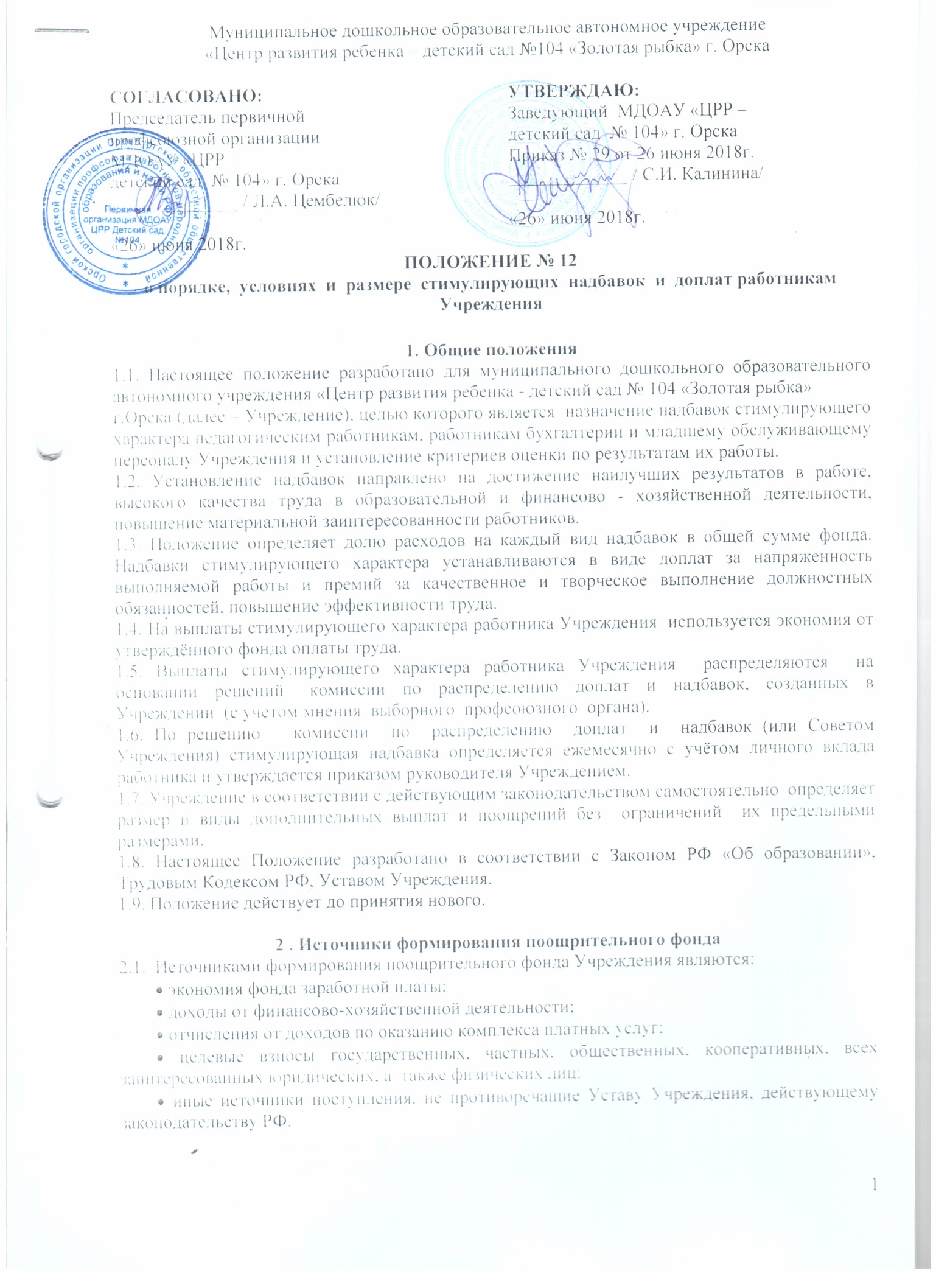 2 . Источники формирования поощрительного фонда2.1.  Источниками формирования поощрительного фонда Учреждения являются:         экономия фонда заработной платы;         доходы от финансово-хозяйственной деятельности;         отчисления от доходов по оказанию комплекса платных услуг;         целевые взносы государственных, частных, общественных, кооперативных, всех заинтересованных юридических, а  также физических лиц;         иные источники поступления, не противоречащие Уставу Учреждения, действующему законодательству РФ.3. Порядок установления стимулирующих надбавок и  доплат работникам3.1.  Стимулирующая надбавка за напряженность выполняемой работы устанавливается сотрудникам Учреждения ежемесячно.3.2. Размер надбавки устанавливается в процентах индивидуально к должностному окладу каждого сотрудника Учреждения с учётом результатов их деятельности в пределах выделенного фонда оплаты труда.3.3. Размер надбавки определяется комиссией  по  распределению  доплат  и  надбавок (Советом Учреждения) на основании критериев оценки результатов работы педагогического и обслуживающего персонала Учреждения.3.4. Руководителем издается ежемесячный приказ «О стимулирующих надбавках и доплатах».3.5. Сотрудник Учреждения может быть поощрен премией за образцовое, творческое выполнение трудовых обязанностей, личный вклад в развитие Учреждения, и в связи с юбилейной датой. 3.6. Установленный размер надбавки действует в течение  одного месяца и может быть пересмотрен комиссией по требованию руководителя Учреждением.3.7. Стимулирующая надбавка не устанавливается, снимается или понижается в случаях:- нарушения Правил внутреннего трудового распорядка;- нарушение санитарно-эпидемиологического режима;- ненадлежащего и (или) несвоевременного исполнения распорядительных документов руководителя Учреждением- наличия у сотрудника Учреждения дисциплинарного взыскания;- чрезвычайных происшествий, произошедших в Учреждении по вине сотрудника;- наличие обоснованных  письменных заявлений (обращений, жалоб) родителей и сотрудников по фактам нарушений действующего законодательства РФ, Устава Учреждения, Правил внутреннего трудового распорядка, должностных инструкций обязательных для исполнения каждым сотрудником Учреждения;- ненадлежащее исполнение должностных инструкций и инструкций по охране труда.3.8. Снятие или снижение размера стимулирующей надбавки производится распоряжением руководителя Учреждением на основании решения комиссии  по  распределению  доплат  и  надбавок (Совета Учреждения).3.9. О снятии или снижении размера стимулирующей надбавки сотрудник должен быть уведомлен под расписку.4. Перечень видов надбавок педагогическим работникам Учреждения.Доля расходов в общей сумме фонда надбавок4.1. В целях материального стимулирования работников в Учреждении применяются следующие виды материального стимулирования:- доплаты;- надбавки;- премирование по итогам работы (месяц, квартал, год).Критериями для  доплат и надбавок являются:высокие результаты обучения и воспитания дошкольников;охрана жизни и здоровья детей (отсутствие травматизма, снижение    заболеваемости);использование новых педагогических технологий;отсутствие замечаний со стороны надзорных служб. 4.2. В целях морального стимулирования работников за качество и интенсивность  выполняемых работ применяются следующие виды: Благодарность;  Грамота;  Почетная грамота;  Ценный подарок.4.3. Доплаты выплачиваются в соответствии с Трудовым Кодексом РФ в размере, определяемом действующими нормативными актами. При реализации   права руководителя Учреждения на установление размера обязательной  дополнительной выплаты, ее размер для конкретного работника определяется руководителем, с отметкой в табеле о доплатах. На основании данного документа  заведующий издает приказ по Учреждению.   за совмещение профессий (должностей), увеличение объема выполняемых работ или расширение зоны обслуживания: в процентном отношении в пределах штатного расписания и фонда оплаты труда, предусмотренного по совмещаемым должностям; конкретный размер доплаты устанавливается руководителем по согласованию с работником с учетом объема дополнительной работы; ст. 151 Трудового кодекса РФ; Инструкции об оплате труда работникам образовательных учреждений (максимальными размерами не ограничиваются) 35% ст. 96, 154 ТК РФ;   за работу в ночное время (с 22.00 до 6.00 утра): 35%  – ст. 333 ТК РФ;  за работу в выходные и праздничные дни;  воспитателям, младшим воспитателям за сверхурочную работу с детьми.4.4. Доплаты (надбавки) за вредные условия труда на рабочем месте устанавливаются приказом заведующего Учреждением по   рекомендации комиссии по обследованию рабочих мест.4.5. Премия - денежная сумма, выплачивается работнику в качестве поощрения  за достижения в работе, сверх основного заработка на основе заранее установленных положением показателей и условий.4.6. Премия - денежная сумма, выплачивается работнику в качестве поощрения  в размере не более двух должностных окладов.4.7. Надбавки устанавливаются за высокую результативность работы, успешное  выполнение наиболее сложных работ, высокое качество работы, напряженность,  интенсивность труда и другие качественные показатели труда конкретного  работника.4.8. Доплаты из фонда стимулирующих надбавок и доплат устанавливаются в следующих размерах и за следующие виды деятельности:Премирование осуществляется при наличии фонда экономии заработной платы:4.9. Показатели премирования:4.9.1. Главный бухгалтер, бухгалтер:Своевременное и качественное: - предоставление:  справок, ведомостей, сведений, информации о состоянии расчетов, о наличии основных средств и других товарно-материальных ценностях и другой информации, вытекающей из бухгалтерского учета.- получение: письменных разъяснений, указаний по вопросам взаимодействия с банками, договоров об открытии и обслуживании банковского счета, договоров о размещении средств кредитования, справок об открытых счетах в банках и наличия на них денежных средств и других документов и требований банков, подлежащих исполнению;- предоставление: банковских платежных документов и приложений к ним, заполненных надлежащим образом, карточек образцов подписей распорядителей кредитов, необходимых документов для открытия счетов (валютных, рублевых, депозитных, ссудных и других счетов).- получение: актов выездных и камеральных проверок правильности уплаты налогов бюджету, протоколов проверок о выявленных нарушениях налогового законодательства, справок об отсутствии задолженности по уплате налогов бюджету и отсутствии нарушений налогового законодательства, запросов о встречных проверках;- предоставление: годовой, квартальной отчетности, ежемесячных деклараций по уплате налогов в областной и городской бюджеты, индивидуальных сведений о полученных доходах сотрудниками учреждения, документов по требованиям о проведении встречных проверок, актов сверки остатков по расчетам с бюджетом по налогам и сборам, учетной политики предприятия, годового заключения аудиторской фирмы о достоверности бухгалтерского учета и другой информации, необходимой для проверки правильности исчисления и уплаты бюджету налогов и сборов.- получение: аудиторских отчетов по проверке состояния бухгалтерского учета, консультаций по вопросам отражения финансово-хозяйственных операций на счетах бухгалтерского учета;- предоставление: всех бухгалтерских документов, необходимых для проверок, разъяснений по отражению в учете финансово-хозяйственных операций.4.9.2. Заместитель заведующего по административно-хозяйственной части:-  Содержание систем жизнеобеспечения, инвентаря, учебного оборудования в исправном состоянии;- Организация работ в Учреждении по соблюдению пожарной безопасности, техники безопасности труда работников и детей;-  Приобретение чистящих, моющих, гигиенических и дезинфицирующих средств;-  Обеспечение соответствующего санитарного состояния групп, складских и служебных помещений, детских игровых площадок на территории Учреждения;-  Обеспечение качественного учета и сохранения материальных ценностей;   - Своевременная постановка на учет материальных ценностей;-  Соблюдение Правил внутреннего трудового распорядка, инструкций по охране труда, об  охране жизни и здоровья детей;- Контроль за санитарно-техническим состоянием групп,  помещений и территории Учреждения.4.9.3. Старший воспитатель (Критерии оценки эффективности Приложение №1):- Использование разнообразных базисных программ и инновационных технологий;-  Своевременное оформление и сдача документации (планы, анализ итогов, протоколы родительских собраний, диагностика и т.д.);- Пропаганда положительного опыта педагогов Учреждения;- Проведение работы с родителями по вопросам воспитания, обучения детей в семье и подготовка их к обучению в школе;- Выполнение педагогами должностных инструкций и инструкций по охране жизни и здоровья детей;-  Отсутствие жалоб со стороны родителей;-  Создание условий для исследовательской, экспериментальной работы;-  Своевременная аттестация педагогических работников и повышение их квалификации.-  Участие в методической работе Учреждения и городских мероприятиях (семинарах, творческих площадках, конкурсах и др.).- Соблюдение Правил внутреннего трудового распорядка, должностных инструкций, инструкций по охране жизни и здоровья детей;4.9.4. Педагог – психолог (Критерии оценки эффективности Приложение №1):-  Выполнение плана по коррекционной работе;-  Своевременное оформление документации (планы, анализ итогов, протоколы родительских собраний, диагностика и т.д.);-  Выполнение учебного плана с использованием инновационных программ;- Коррекция психического и физического развития детей к норме;-  Отсутствие жалоб со стороны родителей;-  Отсутствие детского травматизма;- Своевременное оформление документации (планы, справки, отчеты и другие специальные документы);-  Участие в методической работе Учреждения и городских мероприятиях (семинарах, творческих площадках, конкурсах и др.);- Соблюдение Правил внутреннего трудового распорядка, должностных инструкций, инструкций по охране жизни и здоровья детей.4.9.5. Музыкальный руководитель (Критерии оценки эффективности Приложение №1):-  Выполнение программы по музыкальному воспитанию детей;-  Наличие и выполнение специальных и базисных программ по развитию и воспитанию детей не менее 75% и интегрированных инновационных педагогических технологий, программ;-  Своевременное оформление документации (планы, анализ итогов, протоколы родительских собраний, диагностика и т.д.);- Своевременная подготовка детских праздников, разнообразие форм проведения;-  Проведение работ с педагогами, родителями по вопросам музыкального воспитания детей;-  Отсутствие детского травматизма;- Отсутствие обоснованных жалоб о родителей;-  Проведение работы с родителями по воспитанию детей в семье;-  Контроль за санитарно-гигиеническими условиями в музыкальном зале;- Выполнение должностных инструкций, инструкций по пожарной безопасности, охраны труда;-  Соблюдение Правил внутреннего трудового  распорядка;-  Соблюдение инструкций по охране жизни и здоровья детей.4.9.6. Инструктор по физвоспитанию (Критерии оценки эффективности Приложение №1):-  Овладение методикой воспитания и обучения детей;-  Своевременное оформление документации (планы, анализ итогов, протоколы родительских собраний, диагностика, табель посещаемости детей и т.д.);-  Наличие и выполнение специальных и базисных программ по развитию и воспитанию детей не менее 75% и интегрированных инновационных педагогических технологий, программ;-  Эффективность профилактических и оздоровительных мероприятий;-  Отсутствие детского травматизма;-  Отсутствие задолженности по оплате за дополнительные образовательные услуги;-  Проведение работы с родителями по воспитанию детей в семье;- Выполнение родительского договора;- Отсутствие обоснованных жалоб о родителей;-  Контроль за санитарно-гигиеническими условиями в бассейне и на спортивной площадке;- Контроль за физическим развитием детей, закаливающими мероприятиями, физкультурными занятиями и занятиями по плаванию;- Выполнение должностных инструкций, инструкций по пожарной безопасности, охраны труда;- Соблюдение Правил внутреннего трудового распорядка.4.9.7. Воспитатель (Критерии оценки эффективности Приложение №1):-  Овладение методикой воспитания и обучения детей;-  Своевременное оформление документации (планы, анализ итогов, протоколы родительских собраний, диагностика, табель посещаемости детей и т.д.);-  Наличие и выполнение специальных и базисных программ по развитию и воспитанию детей не менее 75% и интегрированных инновационных педагогических технологий, программ;-  Посещаемость детей не менее 80%;-  Снижение заболеваемости детей в сравнении с данным периодом прошлого года;-  Отсутствие детского травматизма;-  Отсутствие задолженности по оплате за содержание детей в дошкольных группах;-  Отсутствие задолженности по оплате за дополнительные образовательные услуги;-  Проведение работы с родителями по воспитанию детей в семье;- Выполнение родительского договора;- Отсутствие обоснованных жалоб о родителей;- Соблюдение Правил внутреннего трудового распорядка, инструкций об охране жизни и здоровья детей;- Участие в открытых мероприятиях и методической работе Учреждения и города.4.9.8. Младший воспитатель:-  Снижение заболеваемости детей в сравнении с данным периодом прошлого года;- Обеспечение санитарного состояния помещений, оборудования и инвентаря;-  Соблюдение норм при раздачи пищи; -  Своевременная маркировка ветоши, полотенец;-   Своевременная смена постельного белья и полотенец;-   Соблюдение требований при мытье посуды;-  Соблюдение Правил внутреннего трудового распорядка, техники безопасности и охране труда;- Участие в открытых мероприятиях и методической работе Учреждения и города.4.9.9. Старшая медсестра (находящаяся в штатах Учреждения) и медсестра бассейна:-  Эффективность профилактических и оздоровительных мероприятий;-  Контроль за санитарно-гигиеническими условиями в Учреждении и отсутствие грубых замечаний в санитарном журнале;-  Контроль за сроком реализацией продуктов, технологий приготовления;- Сбалансированное питание детей в Учреждении;-  Контроль за санитарно-гигиеническим состоянием пищеблока, бассейна, групп, помещений Учреждения;- Контроль за физическим развитием детей, закаливающими мероприятиями, физкультурными занятиями и занятиями по плаванию;-  Своевременная имуннопрофилактика;-  Правильное и своевременное ведение и заполнение документации;- Своевременная работа по диспансеризации детей и оценки физической подготовленности детей, проведение назначенных оздоровительных мероприятий и контроль за их выполнением;-Выполнение должностных инструкций, инструкций по пожарной безопасности, охраны труда;- Соблюдение Правил внутреннего трудового распорядка.4.9.10. Кладовщик:- Своевременная выдача продуктов питания;-  Заготовка и хранение продуктов питания;- Обеспечение качественного учета и сохранность продуктов, соблюдение срока реализации;- Обеспечение соответствующего санитарного состояния складских помещений;- Выполнение должностных инструкций и инструкций по технике безопасности и охране труда, соблюдение Правил внутреннего трудового распорядка.4.9.11. Шеф – повар, повар:-  Качественное приготовление пищи, соблюдение технологии приготовления и калорийности блюд;- Отсутствие замечаний по санитарному состоянию пищеблока, использования оборудования, правил личной гигиены;-  Своевременная выдача пищи детям в соответствии с нормами и возрастом;- Соблюдение Правил внутреннего трудового распорядка, техники безопасности при использовании электрооборудования, охраны труда.4.9.12. Делопроизводитель:Выплаты за важность выполняемой работы, степень самостоятельности и ответственности при выполнении поставленных задач, за интенсивность и высокие результаты работы, за качество выполняемых работ:                                                                          - Образцовое состояние документооборота, отсутствие замечаний по документообеспечению; - Организация кадрового производства, ведение трудовых книжек и личных дел;- Организация работы по соблюдению социальных гарантий, ведение реестров компенсации родительской платы;- Оперативность выполняемой работы, оформление документов в срок;- Организация документооборота, доставка документов;  - Взаимодействие по документообеспечению с другими ведомствами, отсутствие замечаний
от других ведомств;       - Соблюдение правил санитарии и гигиены, правил эксплуатации обслуживающего оборудования и оргтехники;-  Рациональное использование рабочего времени, соблюдение техники безопасности, охраны труда;-  Соблюдение Правил внутреннего трудового распорядка, инструкций по технике безопасности и охране труда.4.9.13. МОП: уборщик служебных помещений и бассейна, рабочий по стирке и ремонту одежины, кастелянша,  дворник, рабочий по комплексному обслуживанию здания, сторож, подсобный рабочий дезинфектор: - Соблюдение правил санитарии и гигиены, правил эксплуатации обслуживающего оборудования и приспособлений;-  Рациональное использование рабочего времени, соблюдение техники безопасности, охраны труда;-  Соблюдение Правил внутреннего трудового распорядка, инструкций по технике безопасности и охране труда.5. Показатели, влияющие на лишение премии5.1. За неоднократное и  грубейшее нарушение инструкций по охране жизни и здоровья детей.5.2. За систематическое нарушение трудовой дисциплины.5.3. За умышленную порчу и потерю имущества Учреждения.5.4. За систематическое нарушение этики.5.5. За недобросовестное отношение к работе.5.6. Все случаи не премирования рассматриваются руководителем, комиссией (Советом Учреждения)  в индивидуальном порядке в каждом случае.6. Заключительная часть6.1. Комиссия  по  распределению  доплат  и  надбавок (Совет Учреждения) имеет право изменить процентные доли расходов в общей сумме фонда надбавок с дополнительных средств  планового фонда оплаты труда. 6.2. Комиссия имеет право дополнять и изменять отдельные пункты данного Положения, а также вводить непредусмотренные в нем критерии, менять систему критериев по дополнительным стимулирующим выплатам.6.3. Настоящее Положение может быть отменено или изменено приказом Управления Образования, приказом заведующей по согласованию с высшим коллегиальным органом управления Учреждением (Советом Учреждения, Советом педагогов, Общим собранием Учреждения).  (Приложение №1)                                                                                                                                                                                                                                                                                                                                                                                                                                                                                                                                                                                                                                                                                                                                                                                                                                                                                                                                                                                                                                                                                                                                                                                                                                                                                                                                                                                                                                                                                                                                                                                                                                                                                                                                                                                                                                                                                                                                                                                                                                                                                                                                                                                                                                                                                                                                                                                                                                                                                                                                                                                                                                                                                                                                                                                                                                                                                                                                                                                                                                                                                                                                                                                                                                                                                                                                                                                                                                                                                                                                                                                                                                                                                                                                                                                                                                                                                                                                                                                                                                                                                                                                                                                                                                                                                                                                                                                                                                                                                                                                                                                                                                                                                                                                                                                                                                                                                                                                                                                                                                                                                                                                                                                 Критерии оценки эффективности (качества)работы педагогов и специалистов МДОАУ №104, реализующих основную общеобразовательную программу дошкольного образования, согласно положения № 12 «О порядке,  условиях  и  размере  стимулирующих  надбавок  и  доплат работникам    Учреждения»___________________________________________________________________________________(Ф.И. О. педагога)Приложение №4ПОЛОЖЕНИЕо порядке и условиях предоставления педагогическим работникам Учреждения длительного отпуска сроком до одного года.1. Общая часть1.1. На основании статьи 55 Федерального закона  «Об образовании»,  статьи 335 Трудового кодекса РФ Устава Учреждения установлено, что педагогические работники не реже чем через каждые 10 лет непрерывной преподавательской (педагогической)  работы имеют право на длительный отпуск сроком до одного года.1.2. В стаж непрерывной преподавательской (педагогической) работы, дающий право на длительный отпуск, засчитывается время работы в государственных, муниципальных образовательных учреждениях и негосударственных образовательных учреждениях, имеющих государственную аккредитацию, в должностях и на условиях, предусмотренных в приложении к указанному Положению.Продолжительность такого стажа устанавливается по записям в трудовой книжке, другим надлежаще оформленным документам.В стаж непрерывной преподавательской работы, дающий право на длительный отпуск, засчитывается:- фактически проработанное время;- время, когда педагогический работник фактически не работал, но за ним сохранялись место работы (должность) и заработная плата полностью или частично (в т.ч. время оплаченного вынужденного прогула при неправильном увольнении или переводе на другую работу и последующем восстановлении на работе);- время, когда педагогический работник проходил производственную практику на оплачиваемых преподавательских должностях в период обучения в образовательных учреждениях среднего и высшего профессионального образования, аспирантуре и докторантуре;- время, когда педагогический работник фактически не работал, но получал пособие по государственному социальному страхованию, за исключением времени, когда он находился в частично оплачиваемом отпуске и получал пособие по уходу за ребенком до достижения им возраста полутора лет.1.3. Продолжительность такого стажа устанавливается по записям в трудовой книжке, другим надлежаще оформленным документам.1.4. Стаж не прерывается при переходе работника в установленном порядке из одного образовательного учреждения в другое, если перерыв в работе не превысил одного месяца при поступлении на преподавательскую работу после увольнения.1.5. Стаж не прерывается при поступлении на преподавательскую работу после увольнения, если перерыв не превысил трех месяцев:- из органов Управления образованием в связи с их реорганизацией или ликвидацией, сокращения штата при условии, что работа в этих органах  предшествовала преподавательской работе;- в связи с ликвидацией образовательного учреждения, сокращения штата педагогических работников или его численности;- с преподавательской работой в связи с установлением инвалидности (трехмесячный период в этих случаях исчисляется со дня восстановления трудоспособности);- с преподавательской работой в следствии обнаружившегося несоответствия работника занимаемой должности или выполняемой работе по состоянию здоровья (согласно медицинскому заключению), препятствующему продолжению данной работы.1.6. Длительный отпуск может предоставляться педагогическому работнику в любое время при условии, что это не отразится на деятельности Учреждения отрицательно.1.7. За педагогическим работникам, находящимся в длительном отпуске, сохраняется место работы (должность), а также педагогическая нагрузка.1.8. Во время длительного отпуска не допускается перевод педагога на другую работу, а также увольнение по инициативе работодателя, кроме полной ликвидации МДОУ.1.9. Педагогическому работнику, заболевшему в период длительного отпуска, он подлежит продлению на число дней нетрудоспособности, удостоверенных больничным листком, или по согласованию с работодателем переносится на другой срок. Длительный отпуск не продлевается и не переносится, если педагогический работник в указанный период времени ухаживал за больным членом семьи.2. Порядок предоставления длительного отпуска 2.1. Длительный отпуск могут использовать педагогические работники:- заведующий;- старший воспитатель;- воспитатели;- музыкальные руководители;- педагог-психолог;- инструктор по физической культуре.2.2.  Заявление подается руководителю за один месяц по предоставлению длительного отпуска.2.3. Отпуск оформляется приказом по Учреждения за росписью работника и заносится запись в  личную карточку Т-2.2.4. Время предоставления длительного отпуска, продолжительность присоединение к ежегодному оплачиваемому отпуску, возможность оплаты длительного отпуска за счет внебюджетных средств и другие вопросы определяются Уставом Учреждения.Отпуск за свой счетНеоплачиваемый отпуск — это особая форма социальных гарантий работникам. Порядок его предоставления регулируется стать ей 128 Трудового кодекса.Особенности предоставленияОтпуск без сохранения заработной платы в отличие от ежегодного оплачиваемого отпуска предоставляется:по просьбе работника и по усмотрению работодателя;без учета трудового стажа работника;независимо от других отпусков.Неоплачиваемые отпуска могут предоставляться по различным основаниям. Некоторые из них предусмотрены Трудовым кодексом или федеральными законами, другие могут устанавливаться коллективным договором.Таблица. Категории работников, которым отпуск за свой счет предоставляется в обязательном порядке* Работник может взять неоплачиваемый отпуск как на весь период, составляющий разницу между продолжительностью отпусков, так и на более короткий срок. Отпуск большей продолжительности в этом случае может быть предоставлен лишь по соглашению с работодателем.Неоплачиваемые отпуска, гарантированные коллективным договором. Основания для обязательного предоставления неоплачиваемого отпуска могут устанавливаться коллективным договором. Например, согласно нормам коллективного договора работодатель предоставит отпуск без сохранения заработной платы:в случае свадьбы детей работников сроком до пяти календарных дней;работнику — одному из родителей учащихся начальных классов (опекуну, попечителю, приемному родителю) 1 сентября (в первый день учебного года);в других случаях, оговоренных в коллективном договоре и соглашении.Дополнительные ежегодные отпуска без сохранения заработной платы. Такие отпуска сроком до двух недель положены работнику, имеющему двух или более детей в возрасте до 14 лет или ребенка-инвалида в возрасте до 18 лет, одиноким матери или отцу, воспитывающим ребенка в возрасте до 14 лет (ст. 263 ТК РФ). Но работодатель может предоставить такие отпуска только в случае, если это будет предусмотрено коллективным договором.Если такой отпуск предоставляется по основаниям, которые подтверждены официальным документом, то такой документ следует приложить к заявлению.Дополнительный отпуск работник может взять в удобное для него время. Если сотрудник захочет присоединить его к ежегодному оплачиваемому отпуску или разделить на части, он должен написать соответствующее заявление. Учтите, что перенести дополнительный отпуск на следующий год нельзя (ст. 263 ТК РФ).Как оформить отпускДля того чтобы взять неоплачиваемый отпуск, работник должен написать на имя руководителя организации заявление в произвольной форме. В нем нужно указать вид отпуска (без сохранения заработной платы или дополнительный), причины отпуска и его продолжительность. Если есть какие-либо документы, подтверждающие основание отпуска, их нужно приложить к заявлению. На основании заявления работодатель издает приказ (распоряжение) о предоставлении отпуска работнику по форме № Т-6, утвержденной постановлением Госкомстата России от 05.01.2004 № 1. С приказом об отпуске работника нужно ознакомить под расписку. На его основании специалист кадровой службы должен сделать соответствующую отметку в разделе VIII личной карточки работника (форма № Т-2, утвержденная постановлением Госкомстата России от 05.01.2004 № 1).Смещение рабочего годаВо время отпуска без сохранения заработной платы работодатель не имеет права уволить работника по собственной инициативе. Об этом говорится в части 6 статьи 81 Трудового кодекса. Во время неоплачиваемого отпуска за сотрудником сохраняется место работы (должность).Вынужденный отпуск за свой счетТрудовое законодательство запрещает работодателю предоставлять неоплачиваемые отпуска по своей инициативе. Если же работники не могут выполнять трудовые обязанности не по своей вине, работодатель обязан оплатить время простоя в размере не менее двух третей средней заработной платы работника (ч. 1 ст. 157 ТК РФ). Об этом говорится в постановлении Минтруда России от 27.06.96 № 40.Отпуск за свой счет и средний заработокПри расчете среднего заработка из расчетного периода исключается время, в течение которого сотрудник освобождался от работы с полным или частичным сохранением заработной платы или без оплаты в соответствии с законодательством РФ (подп. «е» п. 5 Порядка исчисления средней заработной платы, утвержденного постановлением Правительства РФ от 24.12.2007 № 922). Поэтому, если работнику предоставлен отпуск без сохранения заработной платы, он полностью исключается из расчетного периода вне зависимости от его продолжительности.Социальные пособия за период неоплачиваемого отпускаЕсли работник заболел во время неоплачиваемого отпуска. Условия и порядок выплаты пособия по временной нетрудоспособности установлены Федеральным законом от 29.12.2006 № 255-ФЗ «Об обеспечении пособиями по временной нетрудоспособности, по беременности и родам граждан, подлежащих обязательному социальному страхованию» (далее — Закон № 255-ФЗ). Согласно подпункту 1 пункта 1 статьи 9 Закона № 255-ФЗ пособие по временной нетрудоспособности за период освобождения работника от работы без оплаты не назначается.Если же работник заболел во время отпуска без сохранения заработной платы и выздоровел только после его окончания, больничный лист выдается и оплачивается начиная с первого календарного дня, следующего за днем окончания отпуска. Об этом говорится в пункте 23 Порядка, утвержденного приказом Минздравсоцразвития России от 01.08.2007 № 514.Если заболел ребенок. За время, когда сотрудник фактически не работал, в том числе находился в отпуске без сохранения содержания, пособие по уходу за ребенком не выплачивается (подп. 1 п. 1 ст. 9 Закона № 255-ФЗ).Работница ушла в декрет во время отпуска за свой счет. Здесь ситуация иная. Если трудовые отношения между организацией и работницей сохранялись в течение всего периода неоплачиваемого отпуска, пособие по беременности и родам работодатель выплатить ей обязан, поскольку сотрудница относится к застрахованным лицам.Стандартный налоговый вычет за период неоплачиваемого отпускаУстановленные в статье 218 Налогового кодекса стандартные налоговые вычеты предоставляются за каждый месяц налогового периода, которым признается календарный год (ст. 216 НК РФ). Как видно, получение такого вычета за каждый месяц не связано с получением работником ежемесячного дохода. Поэтому за те месяцы, когда сотрудник не имел дохода (например, находился в неоплачиваемом отпуске по уходу за ребенком до полутора лет), при исчислении НДФЛ с заработной платы он имеет право на стандартные налоговые вычеты .Об этом Минфин России напомнил в письме от 06.05.2008 № 03-04-06-01/118.Отпуск за свой счет и пенсияПенсионные взносы. Объектом обложения взносами на обязательное пенсионное страхование является объект налогообложения по ЕСН (ст. 10 Федерального закона от 15.12.2001 № 167-ФЗ «Об обязательном пенсионном страховании в Российской Федерации»), то есть выплаты и иные вознаграждения, начисляемые работодателем в пользу физических лиц по трудовым и гражданско-правовым договорам, предметом которых является выполнение работ, оказание услуг (п. 1 ст. 236 НК РФ). За время неоплачиваемого отпуска никакие выплаты не начисляются. Базы для исчисления пенсионных взносов нет.Пенсионный стаж. Согласно пункту 1 статьи 10 Федерального закона от 17.12.2001 № 173-ФЗ «О трудовых пенсиях в Российской Федерации» в страховой стаж для назначения пенсии включаются периоды работы, за которые уплачивались страховые взносы в ПФР.Если работник находится в неоплачиваемом отпуске, он не трудится, не получает зарплату, а организация не уплачивает за него страховые пенсионные взносы. Таким образом, период неоплачиваемого отпуска не может быть включен в страховой пенсионный стаж.Отчетность в ПФР. Если у работника в течение календарного года были периоды, когда страховые взносы на ОПС за него не уплачивались, этот факт нужно отразить в индивидуальных сведениях о застрахованных лицах.Суммарная продолжительность отпуска без сохранения заработной платы (и других аналогичных периодов, за которые работнику не начислялась заработная плата) указывается в графе «Отпуск без сохранения заработной платы» форм СЗВ-4-1 и СЗВ-4-2. Продолжительность такого периода определяется в месяцах и днях (например, 1 МЕС. 3 ДН.). Об этом говорится в пункте 43 Инструкции по заполнению форм документов индивидуального (персонифицированного) учета, утвержденной постановлением правления ПФР от 31.07.2006 № 192п.Приложение №5Количество календарных дней отпускасотрудников МДОАУ №104                                                        Приложение №6Форма расчетного листка.Приложение № 7ПЕРЕЧЕНЬ средств индивидуальной зашиты выдаваемых сотрудникам МДОАУ №104	(согласно приказа Минтруда России от 09.12.2014 N 997н "Об утверждении Типовых норм бесплатной выдачи специальной одежды, специальной обуви и других средств индивидуальной защиты работникам сквозных профессий и должностей всех видов экономической деятельности, занятым на работах с вредными и (или) опасными условиями труда, а также на работах, выполняемых в особых температурных условиях или связанных с загрязнением).Приложение №8 ПЕРЕЧЕНЬмоющих и обезвреживающих средств (из дополнительных источников финансирования) Приложение №9Список членов профсоюза МДОАУ «ЦРР- д./с. № 104 « Золотая рыбка».«Согласовано»:«Утверждаю»:Председатель первичнойЗаведующий МДОАУпрофсоюзной организации МДОАУ «ЦРР«ЦРР  - д./с. №104» г.Орска                                                                      - д./с. №104» г.ОрскаПриказ №9 от 16 марта 2017г.                                                                  Протокол №2 от 15 марта 2017г._______________________ Цембелюк Л.А.                              (подпись)                  «15» марта 2017 г. _____________________ Калинина С.И.                               (подпись)                             «16» марта 2017 г. «Согласовано»:«Утверждаю»:Председатель первичнойЗаведующий МДОАУпрофсоюзной организации МДОАУ «ЦРР«ЦРР  - д./с. №104» г.Орска                                                                      - д./с. №104» г.ОрскаПриказ №29 от 26 июня 2018г.                                                                  Протокол №3 от 22 июня 2018 г.______________________ Цембелюк Л.А.                              (подпись)«22» июня 2018 г.___________________ Калинина С.И.                               (подпись)         «26» июня 2018 г.Квалификационные уровниДолжности, отнесенные к квалификационным уровнямДолжностной оклад в месяц, руб.Профессиональная  квалификационная  группа должностей работников учебно-вспомогательного персонала второго уровняПрофессиональная  квалификационная  группа должностей работников учебно-вспомогательного персонала второго уровняПрофессиональная  квалификационная  группа должностей работников учебно-вспомогательного персонала второго уровня1 уровеньМладший воспитатель6 100,0Профессиональная квалификационная  группа должностей педагогических   работниковПрофессиональная квалификационная  группа должностей педагогических   работниковПрофессиональная квалификационная  группа должностей педагогических   работников1 уровеньИнструктор  по физической культуре; музыкальный руководитель7 200,03 уровеньВоспитатель; педагог-психолог7 800,04 уровеньСтарший воспитатель8 000,0За стаж  непрерывной работыРазмер- более 20 лет25 %- от 10 до 20 лет20 %- от 5 до 10 лет15 %- от 0 до 5 лет10 %При наличии высшей квалификационной категорииПри наличии первой квалификационной категории55 % 45 % Доктор наук40 %Кандидат наук30 %Награжденный орденами Российской Федерации25 %Заслуженный работник образования20 %Нагрудный знак «Отличник народного просвещения»;Почетный работник общего образования Российской Федерации;Почетный работник сферы образования Российской Федерации;Почётная грамота министерства образования и науки Российской Федерации;15 %Заслуженный работник образования г. Орска10 %Муниципальный знак отличия «За добросовестную службу»5 %Квалификационные уровниДолжности, отнесенные к квалификационным уровнямДолжностной оклад  в месяц, руб.Профессиональная  квалификационная  группа общеотраслевых должностей  служащих первого уровняПрофессиональная  квалификационная  группа общеотраслевых должностей  служащих первого уровняПрофессиональная  квалификационная  группа общеотраслевых должностей  служащих первого уровня1 уровеньДелопроизводитель6 200,0Профессиональная  квалификационная  группа общеотраслевых должностей  служащих второго уровняПрофессиональная  квалификационная  группа общеотраслевых должностей  служащих второго уровняПрофессиональная  квалификационная  группа общеотраслевых должностей  служащих второго уровня2 уровеньЗаведующий хозяйством6 400,03 уровеньЗаведующий производством (шеф-повар)6 500,0Профессиональная  квалификационная  группа общеотраслевых должностей  служащих третьего уровняПрофессиональная  квалификационная  группа общеотраслевых должностей  служащих третьего уровняПрофессиональная  квалификационная  группа общеотраслевых должностей  служащих третьего уровня1 уровеньБухгалтер6 700,0Квалификационные уровниДолжности, отнесенные к квалификационным уровнямДолжностной оклад  в месяц, руб.Профессиональная  квалификационная  группа общеотраслевых профессий рабочих первого уровняПрофессиональная  квалификационная  группа общеотраслевых профессий рабочих первого уровняПрофессиональная  квалификационная  группа общеотраслевых профессий рабочих первого уровня1 уровеньНаименования профессий рабочих, по которым предусмотрено присвоение 1, 2 и 3 квалификационных разрядов в соответствии с Единым тарифно-квалификационным справочником работ и профессий рабочих; дворник; дезинфектор; кастелянша; кладовщик; сторож; уборщик служебных помещений; рабочий по комплексному обслуживанию и ремонту здания, рабочий по стирке и ремонту спецодежды; подсобный рабочий.6 000,0Профессиональная  квалификационная  группа общеотраслевых должностей  рабочих второго уровняПрофессиональная  квалификационная  группа общеотраслевых должностей  рабочих второго уровняПрофессиональная  квалификационная  группа общеотраслевых должностей  рабочих второго уровня1 уровень          Наименования профессий рабочих, по которым предусмотрено присвоение 4 и 5 квалификационных разрядов в соответствии с Единым тарифно-квалификационным справочником работ и профессий рабочих; повар.6 100,0от 1 года до 3 летот 3 лет до 5 летсвыше 5 лет30 %40 %50 %Доктор наук40 %Кандидат наук30 %Награжденный орденами Российской Федерации25 %Заслуженный работник образования20 %Нагрудный знак «Отличник народного просвещения»;Почетный работник общего образования Российской Федерации;Почетный работник сферы образования Российской Федерации;Почётная грамота министерства образования и науки Российской Федерации15 %Заслуженный работник образования г.Орска10 %Муниципальный знак отличия «За добросовестную службу»5 %от 1 года до 3 летот 3 лет до 5 летсвыше 5 лет10 %15 %20 %Доктор наук40 %Кандидат наук30 %Награжденный орденами Российской Федерации25 %Заслуженный20 %Нагрудный знак «Отличник народного просвещения»;Почетный работник общего образования Российской Федерации;Почетный работник сферы образования Российской Федерации;Почётная грамота министерства образования и науки Российской Федерации;15 %Заслуженный работник образования г.Орска10 %Муниципальный знак отличия «За добросовестную службу»5 %№ п.п.Вид деятельностиРазмер1За  работу  в комиссиях  учреждений: - по  охране  труда  и  технике  безопасности;- по трудовым спорам;от 3% до 10%2За  ведение   экспериментальной  деятельности  (на уровне  учреждения  и  уровне  города)от 10% до 15%3За  выполнение  работ  не  входящих  в  круг  должностных  обязанностейот 5% до 150%4За  наставничество  (при  наличии  документации     1 раз  в  квартал)от 5% до 10%5За  фактическое  количество  детей  превышающее  установленные   нормативы (СанПиН)от 5% до 10%6За апробацию и использование инновационных технологийот 5% до 15%7За  качественное   участие  в  городских  мероприятияхот 5% до 50%8За  качественное  выполнение  летних  ремонтных   работ   в  ДОУ (если не предусмотрены другие виды оплаты труда)от 5% до 50%9За разработку авторских программ от 10% до 20%10Победителям смотров – конкурсовот 10% до 15%11За победу педагога во Всероссийских конкурсах от 25% до 50%12За участие в мероприятиях районного уровня (семинары, методические объединения, открытые занятия)от 5% до 25%13За интенсивность и напряжённость труда работникаот 5% до 150%14Делопроизводителю  (работнику,  выполняющему  данный  функционал)  за  увеличение  объемов  работы,  связанных  с  изменением   нормативной  базы,  сдачей  отчетностиот 5% до 100%15Главному бухгалтеру, бухгалтеру  (работнику,  выполняющему  данный  функционал)  за  увеличение  объемов  работы,  связанных  с  изменением   нормативной  базы,  сдачей  отчетностиот 5% до 100%№Критерииразмер16По  итогам  работы  за  месяц, полугодие, год   от  100,00 рублей до двух должностных окладов№ п.п.№ п.п.Вид деятельностиРазмерПедагогАдминистрацияОбщий%11За  работу  в комиссиях  учреждений:  3%-10%- по  охране  труда  и  технике  безопасности;- по  охране  труда  и  технике  безопасности;- по  охране  труда  и  технике  безопасности;3%-10%- по трудовым спорам.- по трудовым спорам.- по трудовым спорам.3%-10%22За  ведение   экспериментальной  деятельности:  10% -15%- муниципальный уровень;- муниципальный уровень;- муниципальный уровень;10% -15%- региональный уровень;- региональный уровень;- региональный уровень;10% -15%- федеральный уровень.- федеральный уровень.- федеральный уровень.10% -15%33За  выполнение  работ  не  входящих  в  круг  должностных  обязанностей:5%-20%- Улучшение МТБ путём привлечения внебюджетных средств;- Улучшение МТБ путём привлечения внебюджетных средств;- Улучшение МТБ путём привлечения внебюджетных средств;5%-20%- Участие в утренниках и праздниках ДОУ (не на своей группе);- Участие в утренниках и праздниках ДОУ (не на своей группе);- Участие в утренниках и праздниках ДОУ (не на своей группе);5%-20%- За изготовление и ремонт игрушек, пособий, спорт. оборудования, и др.);- За изготовление и ремонт игрушек, пособий, спорт. оборудования, и др.);- За изготовление и ремонт игрушек, пособий, спорт. оборудования, и др.);5%-20%- За отсутствие  задолженности по родительской плате и дополнительные образовательные услуги.- За отсутствие  задолженности по родительской плате и дополнительные образовательные услуги.- За отсутствие  задолженности по родительской плате и дополнительные образовательные услуги.5%-20%44За  наставничество  (при  наличии  документации 1 раз  в  квартал).5%-10%55За  фактическое  количество  детей  превышающее  установленные   нормативы (выполнение муниципального задания не менее 75%):5%-10%- от 75% до 80%;- от 75% до 80%;- от 75% до 80%;5%-10%- от 80% до 85%;- от 80% до 85%;- от 80% до 85%;5%-10%- 90% и выше.- 90% и выше.- 90% и выше.5%-10%66За апробацию и использование инновационных технологий:5%-15%- высокие результаты обучения и воспитания дошкольников;- высокие результаты обучения и воспитания дошкольников;- высокие результаты обучения и воспитания дошкольников;5%-15%- использование разнообразных базисных программ и инновационных технологий;- использование разнообразных базисных программ и инновационных технологий;- использование разнообразных базисных программ и инновационных технологий;5%-15%- использование ИКТ.- использование ИКТ.- использование ИКТ.5%-15%77За  качественное   участие  в  городских  мероприятиях и проведение на базе ДОУ.5%-50%88За  качественное  выполнение  летних  ремонтных   работ   в  ДОУ (если не предусмотрены другие виды оплаты труда).5%-50%99За разработку авторских программ. 10%-20%1010Победителям смотров – конкурсов.10%-15%- муниципальный уровень;- муниципальный уровень;- муниципальный уровень;10%-15%- региональный уровень;- региональный уровень;- региональный уровень;10%-15%- федеральный уровень.- федеральный уровень.- федеральный уровень.10%-15%1111За победу педагога во Всероссийских конкурсах 25%-50%1212За участие в мероприятиях и проведение на базе ДОУ: (семинары, методические объединения, открытые занятия и др.)5%-25%- муниципальный уровень;- муниципальный уровень;- муниципальный уровень;5%-25%- региональный уровень;- региональный уровень;- региональный уровень;5%-25%- федеральный уровень.- федеральный уровень.- федеральный уровень.5%-25%1313Своевременное и качественное предоставление документации:  (планы, анализ итогов, протоколы родительских собраний, диагностика, табель посещаемости детей и т.д.)5%-25%1414За интенсивность и напряжённость труда работника:5%-50%- Участие в общественной жизни ДОУ;- Участие в общественной жизни ДОУ;- Участие в общественной жизни ДОУ;5%-50%-   Отсутствие жалоб со стороны родителей;-   Отсутствие жалоб со стороны родителей;-   Отсутствие жалоб со стороны родителей;5%-50%-  Отсутствие детского травматизма;-  Отсутствие детского травматизма;-  Отсутствие детского травматизма;5%-50%- Своевременная подготовка детских праздников, разнообразие, нетрадиционность форм проведения, использование современного оборудования);- Своевременная подготовка детских праздников, разнообразие, нетрадиционность форм проведения, использование современного оборудования);- Своевременная подготовка детских праздников, разнообразие, нетрадиционность форм проведения, использование современного оборудования);5%-50%- Пропаганда положительного опыта педагогов учреждения;- Пропаганда положительного опыта педагогов учреждения;- Пропаганда положительного опыта педагогов учреждения;5%-50%- Создание условий для исследовательской, экспериментальной работы;- Создание условий для исследовательской, экспериментальной работы;- Создание условий для исследовательской, экспериментальной работы;5%-50%- Привлечение родителей к участию в жизни ДОУ (организация экскурсий, изготовление пособий и игрушек, ремонтные работы, участие в субботниках и т.д.)- Привлечение родителей к участию в жизни ДОУ (организация экскурсий, изготовление пособий и игрушек, ремонтные работы, участие в субботниках и т.д.)- Привлечение родителей к участию в жизни ДОУ (организация экскурсий, изготовление пособий и игрушек, ремонтные работы, участие в субботниках и т.д.)5%-50%- Обеспечение явки родителей на общие родительские собрания и собрания родительского комитета (не менее 65%).- Обеспечение явки родителей на общие родительские собрания и собрания родительского комитета (не менее 65%).- Обеспечение явки родителей на общие родительские собрания и собрания родительского комитета (не менее 65%).5%-50%- Информирование родителей через уголки, папки передвижки и др. (соответствие требованиям, рекомендациям);- Информирование родителей через уголки, папки передвижки и др. (соответствие требованиям, рекомендациям);- Информирование родителей через уголки, папки передвижки и др. (соответствие требованиям, рекомендациям);5%-50%- Проведение работы с родителями по вопросам воспитания, обучения детей в семье и подготовка их к обучению в школе (по результатам анкетирования родителей на удовлетворённость качеством услуг 1 раз в квартал);- Проведение работы с родителями по вопросам воспитания, обучения детей в семье и подготовка их к обучению в школе (по результатам анкетирования родителей на удовлетворённость качеством услуг 1 раз в квартал);- Проведение работы с родителями по вопросам воспитания, обучения детей в семье и подготовка их к обучению в школе (по результатам анкетирования родителей на удовлетворённость качеством услуг 1 раз в квартал);5%-50%- Проведение работы с родителями по вопросам воспитания, обучения детей в семье и подготовка их к обучению в школе (открытые родительские собрания, круглые столы и др. нетрадиционные формы);- Проведение работы с родителями по вопросам воспитания, обучения детей в семье и подготовка их к обучению в школе (открытые родительские собрания, круглые столы и др. нетрадиционные формы);- Проведение работы с родителями по вопросам воспитания, обучения детей в семье и подготовка их к обучению в школе (открытые родительские собрания, круглые столы и др. нетрадиционные формы);5%-50%- Информирование родителей посредством сайта ДОУ (памятки, рекомендации, фотоотчёты, конкурсы и др.)- Информирование родителей посредством сайта ДОУ (памятки, рекомендации, фотоотчёты, конкурсы и др.)- Информирование родителей посредством сайта ДОУ (памятки, рекомендации, фотоотчёты, конкурсы и др.)5%-50%- Не предусмотренный критерий Указать _______________________________________________- Не предусмотренный критерий Указать _______________________________________________- Не предусмотренный критерий Указать _______________________________________________5%-50%Премирование осуществляется при наличии фонда экономии заработной платы:Премирование осуществляется при наличии фонда экономии заработной платы:Премирование осуществляется при наличии фонда экономии заработной платы:Премирование осуществляется при наличии фонда экономии заработной платы:№КритерииКритерииразмер16По  итогам  работы  за  полугодие,   год   По  итогам  работы  за  полугодие,   год   от  100,00 рублей до двух должностных окладовИТОГО:ИТОГО:ИТОГО:«Согласовано»:«Утверждаю»:Председатель первичнойЗаведующий МДОАУпрофсоюзной организации МДОАУ «ЦРР«ЦРР  - д./с. №104» г.Орска                                                                      - д./с. №104» г.ОрскаПриказ № 50/1 от 15 сентября 2015г.                                                                  _______________________ Цембелюк Л.А.                              (подпись)«15» сентября 2015 г. _____________________ Калинина С.И.                               (подпись)         «15» сентября 2015 г.Категории работниковНормативный актПродолжительность отпускав течение календарного года(календ. дн./мес.)Участники Великой Отечественной войныЧасть 2 статьи 128 ТК РФДо 35 днейРаботающие пенсионеры по старости(по возрасту)Часть 2 статьи 128 ТК РФДо 14 днейРодители и жены (мужья) военнослужащих,погибших или умерших вследствие ранения,контузии или увечья, полученных при исполнении обязанностей военной службы,либо вследствие заболевания, связанного спрохождением военной службыЧасть 2 статьи 128 ТК РФДо 14 днейРаботающие инвалидыЧасть 2 статьи 128 ТК РФДо 60 днейРаботники в случаяхрождения ребенка, регистрациибрака, смерти близких родственниковЧасть 2 статьи 128 ТК РФДо 5 днейРаботники, совмещающие работус учебой в высших учебных заведениях, и работники, поступающие в вузыЧасть 2 статьи 173 ТК РФ15 днейРаботники, совмещающие работус учебой в средних учебных заведениях,и работники, поступающие в заведения среднего профессионального образования:Часть 2 статьи 174 ТК РФ— для прохождения промежуточной аттестации;10 дней— для подготовки и защиты выпускнойквалификационной работы и сдачи итоговыхгосударственных экзаменов;2 месяца— для сдачи итоговых экзаменов1 месяцСовместители, если на работе посовместительству продолжительностьежегодного оплачиваемого отпускаработника меньше, чем продолжительностьотпуска по основному месту работы*Часть 2 статьи 286 ТК РФНа весь период, составляющийразницумежду  продолжительностьюотпусковРаботники — Герои СоветскогоСоюза, Герои РФ, Герои СоциалистическогоТруда, полные кавалеры ордена СлавыПункт 3 статьи 8 Закона РФот 15.01.93№ 4301-1 «О статусе Героев СоветскогоСоюза, Героев Российской Федерациии полных кавалеров орденаСлавы»,пункт 2 статьи 6 Федеральногозакона от 09.01.97 № 5-ФЗ«О предоставлении социальныхгарантий ГероямСоциалистическогоТруда и полным кавалерам орденаТрудовой Славы»До 3 недельВетераны боевых действий, лица,награжденные орденами и медалямиза участие в ВОВ; военнослужащие, служившиене менее шести месяцев в воинских частях,учреждениях, военно-учебных заведениях,не входивших в состав действующей армиив период ВОВ; лица, награжденные знаком«Житель блокадного Ленинграда»; лица,работавшие во время ВОВ на военныхобъектах в тылу действующих фронтовПодпункт 11 пункта 1 статьи 16,пункт 9 статьи 17, подпункт 9 пункта1 статьи 18, подпункт 10 пункта1 статьи 19 Федерального закона от12.01.95 № 5-ФЗ «О ветеранах»До 35 днейСупруги военнослужащихПункт 11 статьи 11 Федеральногозакона от 27.05.98 № 76-ФЗ«О статусе военнослужащих»Часть отпуска, превышающая продолжительностьежегодного отпускавоеннослужащего по основномуместу работыЧлены избирательной комиссии с правомсовещательного голосаПункт 4 статьи 22 Федеральногозакона от 18.05.2005 № 51-ФЗ«О выборах депутатовГосударственной ДумыФедеральногоСобрания Российской Федерации»Со дня регистрации ЦИК РФфедерального списка кандидатови до дня официальногоопубликования результатоввыборовдепутатов ГосдумыЧлены избирательной комиссии с правомсовещательного голосаПункт 3 статьи 16 Федеральногозакона от 10.01.2003 № 19-ФЗ«О выборах Президента РоссийскойФедерации»Со дня регистрации кандидатаЦИК РФ до дня официальногоопубликования результатоввыборовПрезидента РФГражданские служащиеПункт 15 статьи 46 Федеральногозакона от 27.07.2004 № 79-ФЗ«О государственной гражданскойслужбе Российской Федерации»До 1 года«Согласовано»:«Утверждаю»:Председатель первичнойЗаведующий МДОАУпрофсоюзной организации МДОАУ «ЦРР«ЦРР  - д./с. №104» г.Орска                                                                      - д./с. №104» г.Орска______________________ Цембелюк Л.А.                              (подпись)                  «12» июля 2018 г.______________________ Калинина С.И.                               (подпись)         «12» июля 2018 г.№ п\пНаименование должностей    Кол-воднейПедагогиПедагогиПедагоги1Заведующий422Главный бухгалтер283Заместитель заведующего по хозяйственной работе284Старший  воспитатель425Воспитатель426Педагог-психолог427Инструктор по физической культуре428Музыкальный руководитель42Младший обслуживающий персоналМладший обслуживающий персоналМладший обслуживающий персонал10Младший воспитатель2811Кладовщик 2812Бухгалтер2813Шеф-повар3514Повар3515Подсобный рабочий2816Рабочий по стирке и ремонту одежды3517Кастелянша2818Дезинфектор2819Рабочий по комплексному обслуживанию и ремонту зданий2820Уборщик служебных помещений2821Делопроизводитель2822Дворник2823Сторож28«Согласовано»:«Утверждаю»:Председатель первичнойЗаведующий МДОАУпрофсоюзной организации МДОАУ «ЦРР«ЦРР  - д./с. №104» г.Орска                                                                      - д./с. №104» г.Орска______________________ Цембелюк Л.А.                              (подпись)«12» июля 2018 г.______________________ Калинина С.И.                               (подпись)         «12» июля 2018 г.Муниципальное дошкольное образовательное автономное учреждение "Центр развития ребенка - детский сад №104 "Золотая рыбка" г.ОрскаМуниципальное дошкольное образовательное автономное учреждение "Центр развития ребенка - детский сад №104 "Золотая рыбка" г.ОрскаМуниципальное дошкольное образовательное автономное учреждение "Центр развития ребенка - детский сад №104 "Золотая рыбка" г.ОрскаМуниципальное дошкольное образовательное автономное учреждение "Центр развития ребенка - детский сад №104 "Золотая рыбка" г.ОрскаМуниципальное дошкольное образовательное автономное учреждение "Центр развития ребенка - детский сад №104 "Золотая рыбка" г.ОрскаМуниципальное дошкольное образовательное автономное учреждение "Центр развития ребенка - детский сад №104 "Золотая рыбка" г.ОрскаМуниципальное дошкольное образовательное автономное учреждение "Центр развития ребенка - детский сад №104 "Золотая рыбка" г.ОрскаМуниципальное дошкольное образовательное автономное учреждение "Центр развития ребенка - детский сад №104 "Золотая рыбка" г.ОрскаМуниципальное дошкольное образовательное автономное учреждение "Центр развития ребенка - детский сад №104 "Золотая рыбка" г.ОрскаМуниципальное дошкольное образовательное автономное учреждение "Центр развития ребенка - детский сад №104 "Золотая рыбка" г.ОрскаРАСЧЕТНЫЙ ЛИСТОКРАСЧЕТНЫЙ ЛИСТОКРАСЧЕТНЫЙ ЛИСТОКРАСЧЕТНЫЙ ЛИСТОКзаОтработано  13 дн./103 час. (норма 19/151)Отработано  13 дн./103 час. (норма 19/151)Отработано  13 дн./103 час. (норма 19/151)Отработано  13 дн./103 час. (норма 19/151)Отработано  13 дн./103 час. (норма 19/151)Отработано  13 дн./103 час. (норма 19/151)Отработано  13 дн./103 час. (норма 19/151)Отработано  13 дн./103 час. (норма 19/151)Отработано  13 дн./103 час. (норма 19/151)Отработано  13 дн./103 час. (норма 19/151)ПодразделениеПодразделениеОбслуживающий персоналОбслуживающий персоналОбслуживающий персоналОбслуживающий персоналОбслуживающий персоналОбслуживающий персоналОбслуживающий персоналОбслуживающий персоналДолжностьДолжностьМладший воспитательМладший воспитательМладший воспитательМладший воспитательМладший воспитательМладший воспитательМладший воспитательМладший воспитательСтавка6100руб/мес6100руб/мес6100руб/месСт. вычетыСт. вычеты1 400 руб. на детей1 400 руб. на детей1 400 руб. на детей1 400 руб. на детейНа начало периодаНа начало периодаФССФССФССФССФССФССФССФССФССФССНа начало периодаНа начало периодаКодНачисление / УдержаниеНачисление / УдержаниеНачисление / УдержаниеНачисление / УдержаниеНачисление / УдержаниеВремяВремяНачисленоУдержаноКодНачисление / УдержаниеНачисление / УдержаниеНачисление / УдержаниеНачисление / УдержаниеНачисление / Удержаниедн.час.НачисленоУдержано000000103Больничный за счет ФССБольничный за счет ФССБольничный за счет ФССБольничный за счет ФССБольничный за счет ФСС000000202НДФЛНДФЛНДФЛНДФЛНДФЛИТОГО000000003Выплата зарплатыВыплата зарплатыВыплата зарплатыВыплата зарплатыВыплата зарплатыИТОГО выплаченоИТОГО выплаченоВСЕГОВСЕГОВСЕГОВСЕГОВСЕГОВСЕГОНа конец периодаНа конец периодаНа конец периодаБюджетБюджетБюджетБюджетБюджетБюджетБюджетБюджетБюджетБюджетНа начало периодаНа начало периодаКодНачисление / УдержаниеНачисление / УдержаниеНачисление / УдержаниеНачисление / УдержаниеНачисление / УдержаниеВремяВремяНачисленоУдержаноКодНачисление / УдержаниеНачисление / УдержаниеНачисление / УдержаниеНачисление / УдержаниеНачисление / Удержаниедн.час.НачисленоУдержано000000101ОкладОкладОкладОкладОклад000000104Отпуск очереднойОтпуск очереднойОтпуск очереднойОтпуск очереднойОтпуск очередной000000131Повышающий коэффициентПовышающий коэффициентПовышающий коэффициентПовышающий коэффициентПовышающий коэффициентРайонный коэффициентРайонный коэффициентРайонный коэффициентРайонный коэффициентРайонный коэффициент000000202НДФЛНДФЛНДФЛНДФЛНДФЛ000000206Профсоюзные взносыПрофсоюзные взносыПрофсоюзные взносыПрофсоюзные взносыПрофсоюзные взносыИТОГО000000001АвансАвансАвансАвансАванс000000003Выплата зарплатыВыплата зарплатыВыплата зарплатыВыплата зарплатыВыплата зарплатыИТОГО выплаченоИТОГО выплаченоИТОГО выплаченоИТОГО выплаченоИТОГО выплаченоИТОГО выплаченоВСЕГОВСЕГОВСЕГОВСЕГОВСЕГОВСЕГОНа конец периодаНа конец периодаНа конец периодаВСЕГОВСЕГОВСЕГОВСЕГОВСЕГОВСЕГОНа конец периодаНа конец периодаНа конец периодаНДФЛНДФЛНДФЛДоходДоходДоходСкидкиСкидкиСт. вычетыНалогНДФЛНДФЛНДФЛ11 891,9111 891,9111 891,911 4001 364Муниципальное дошкольное образовательное автономное учреждение "Центр развития ребенка-детский сад №104 "Золотая рыбка" г.ОрскаМуниципальное дошкольное образовательное автономное учреждение "Центр развития ребенка-детский сад №104 "Золотая рыбка" г.ОрскаМуниципальное дошкольное образовательное автономное учреждение "Центр развития ребенка-детский сад №104 "Золотая рыбка" г.ОрскаМуниципальное дошкольное образовательное автономное учреждение "Центр развития ребенка-детский сад №104 "Золотая рыбка" г.ОрскаМуниципальное дошкольное образовательное автономное учреждение "Центр развития ребенка-детский сад №104 "Золотая рыбка" г.ОрскаМуниципальное дошкольное образовательное автономное учреждение "Центр развития ребенка-детский сад №104 "Золотая рыбка" г.ОрскаМуниципальное дошкольное образовательное автономное учреждение "Центр развития ребенка-детский сад №104 "Золотая рыбка" г.ОрскаМуниципальное дошкольное образовательное автономное учреждение "Центр развития ребенка-детский сад №104 "Золотая рыбка" г.ОрскаМуниципальное дошкольное образовательное автономное учреждение "Центр развития ребенка-детский сад №104 "Золотая рыбка" г.ОрскаМуниципальное дошкольное образовательное автономное учреждение "Центр развития ребенка-детский сад №104 "Золотая рыбка" г.ОрскаРАСЧЕТНЫЙ ЛИСТОКРАСЧЕТНЫЙ ЛИСТОКРАСЧЕТНЫЙ ЛИСТОКРАСЧЕТНЫЙ ЛИСТОКзаОтработано  11 дн./88 час. (норма 19/151)Отработано  11 дн./88 час. (норма 19/151)Отработано  11 дн./88 час. (норма 19/151)Отработано  11 дн./88 час. (норма 19/151)Отработано  11 дн./88 час. (норма 19/151)Отработано  11 дн./88 час. (норма 19/151)Отработано  11 дн./88 час. (норма 19/151)Отработано  11 дн./88 час. (норма 19/151)Отработано  11 дн./88 час. (норма 19/151)Отработано  11 дн./88 час. (норма 19/151)ПодразделениеПодразделениеПедагогический персоналПедагогический персоналПедагогический персоналПедагогический персоналПедагогический персоналПедагогический персоналПедагогический персоналПедагогический персоналДолжностьДолжностьВоспитательВоспитательВоспитательВоспитательВоспитательВоспитательВоспитательВоспитательСтавка7 146 руб/мес7 146 руб/мес7 146 руб/месСт. вычетыСт. вычеты1 400 руб. на детей1 400 руб. на детей1 400 руб. на детей1 400 руб. на детейНа начало периодаНа начало периодаФССФССФССФССФССФССФССФССФССФССНа начало периодаНа начало периодаКодНачисление / УдержаниеНачисление / УдержаниеНачисление / УдержаниеНачисление / УдержаниеНачисление / УдержаниеВремяВремяНачисленоУдержаноКодНачисление / УдержаниеНачисление / УдержаниеНачисление / УдержаниеНачисление / УдержаниеНачисление / Удержаниедн.час.НачисленоУдержано000000103Больничный за счет ФССБольничный за счет ФССБольничный за счет ФССБольничный за счет ФССБольничный за счет ФСС000000202НДФЛНДФЛНДФЛНДФЛНДФЛИТОГО000000003Выплата зарплатыВыплата зарплатыВыплата зарплатыВыплата зарплатыВыплата зарплатыИТОГО выплаченоИТОГО выплаченоВСЕГОВСЕГОВСЕГОВСЕГОВСЕГОВСЕГОНа конец периодаНа конец периодаНа конец периодаВнебюджетВнебюджетВнебюджетВнебюджетВнебюджетВнебюджетВнебюджетВнебюджетВнебюджетВнебюджетНа начало периодаНа начало периодаКодНачисление / УдержаниеНачисление / УдержаниеНачисление / УдержаниеНачисление / УдержаниеНачисление / УдержаниеВремяВремяНачисленоУдержаноКодНачисление / УдержаниеНачисление / УдержаниеНачисление / УдержаниеНачисление / УдержаниеНачисление / Удержаниедн.час.НачисленоУдержано000000140Оказание платных услугОказание платных услугОказание платных услугОказание платных услугОказание платных услуг000000202НДФЛНДФЛНДФЛНДФЛНДФЛИТОГО000000003Выплата зарплатыВыплата зарплатыВыплата зарплатыВыплата зарплатыВыплата зарплатыИТОГО выплаченоИТОГО выплаченоВСЕГОВСЕГОВСЕГОВСЕГОВСЕГОВСЕГОНа конец периодаНа конец периодаНа конец периодаБюджет областьБюджет областьБюджет областьБюджет областьБюджет областьБюджет областьБюджет областьБюджет областьБюджет областьБюджет областьНа начало периодаНа начало периодаКодНачисление / УдержаниеНачисление / УдержаниеНачисление / УдержаниеНачисление / УдержаниеНачисление / УдержаниеВремяВремяНачисленоУдержаноКодНачисление / УдержаниеНачисление / УдержаниеНачисление / УдержаниеНачисление / УдержаниеНачисление / Удержаниедн.час.НачисленоУдержано000000101ОкладОкладОкладОкладОклад000000104Отпуск очереднойОтпуск очереднойОтпуск очереднойОтпуск очереднойОтпуск очередной000000105Больничный за счет работодателяБольничный за счет работодателяБольничный за счет работодателяБольничный за счет работодателяБольничный за счет работодателя000000118КатегорияКатегорияКатегорияКатегорияКатегория000000119ВыслугаВыслугаВыслугаВыслугаВыслуга000000144Стимулирующий  коэффициентСтимулирующий  коэффициентСтимулирующий  коэффициентСтимулирующий  коэффициентСтимулирующий  коэффициент000000148Стим. коэфф по критериямСтим. коэфф по критериямСтим. коэфф по критериямСтим. коэфф по критериямСтим. коэфф по критериямРайонный коэффициентРайонный коэффициентРайонный коэффициентРайонный коэффициентРайонный коэффициент000000202НДФЛНДФЛНДФЛНДФЛНДФЛ000000206Профсоюзные взносыПрофсоюзные взносыПрофсоюзные взносыПрофсоюзные взносыПрофсоюзные взносыИТОГО000000001АвансАвансАвансАвансАванс000000003Выплата зарплатыВыплата зарплатыВыплата зарплатыВыплата зарплатыВыплата зарплатыИТОГО выплаченоИТОГО выплаченоВСЕГОВСЕГОВСЕГОВСЕГОВСЕГОВСЕГОНа конец периодаНа конец периодаНа конец периодаВСЕГОВСЕГОВСЕГОВСЕГОВСЕГОВСЕГОНа конец периодаНа конец периодаНа конец периодаНДФЛ НДФЛ НДФЛ ДоходДоходДоходСкидкиСкидкиСт. вычетыНалогНДФЛ НДФЛ НДФЛ «Согласовано»:«Утверждаю»:Председатель первичнойЗаведующий МДОАУпрофсоюзной организации МДОАУ «ЦРР«ЦРР  - д./с. №104» г.Орска                                                                      - д./с. №104» г.Орска______________________ Цембелюк Л.А.                              (подпись)«12» июля 2018 г.______________________ Калинина С.И.                               (подпись)         «12» июля 2018 г.№ п/пПрофессия или должностьНаименование средств индивидуальной защитыНорма выдачи на год(единицы, комплекты)1.Шеф – повар, Повар,            Подсобный рабочийКостюм для защиты от общих производственных загрязнений и механических воздействий 1 шт. 1.Шеф – повар, Повар,            Подсобный рабочийФартук из полимерных материалов с нагрудником 2 шт. 1.Шеф – повар, Повар,            Подсобный рабочийНарукавники из полимерных материалов до износа 2.КладовщикКостюм или халат для защиты от общих производственных загрязнений и механических воздействий 1 шт. 2.КладовщикПерчатки с полимерным покрытием 6 пар 3.Кастелянша Костюм или халат для защиты от общих производственных загрязнений и механических воздействий1 шт. 4.Уборщик служебных помещений Костюм или халат для защиты от общих производственных загрязнений и механических воздействий1 шт. 4.Уборщик служебных помещений Перчатки с полимерным покрытием 6 пар 4.Уборщик служебных помещений Перчатки резиновые или из полимерных материалов 12 пар 5ДворникКостюм для защиты от общих производственных загрязнений и механических воздействий 1 шт. 5ДворникФартук из полимерных материалов с нагрудником 2 шт. 5ДворникСапоги резиновые с защитным подноском 1 пара 5ДворникПерчатки с полимерным покрытием 6 пар 6.Рабочий по комплексному обслуживанию и ремонту зданийКостюм для защиты от общих производственных загрязнений и механических воздействий 1 шт. 6.Рабочий по комплексному обслуживанию и ремонту зданийСапоги резиновые с защитным подноском 1 пара 6.Рабочий по комплексному обслуживанию и ремонту зданийПерчатки с полимерным покрытием 6 пар 6.Рабочий по комплексному обслуживанию и ремонту зданийПерчатки резиновые или из полимерных материалов 12 пар 6.Рабочий по комплексному обслуживанию и ремонту зданийЩиток защитный лицевой или до износа 6.Рабочий по комплексному обслуживанию и ремонту зданийОчки защитные      до износа6.Рабочий по комплексному обслуживанию и ремонту зданийСредство индивидуальной защиты органов дыхания фильтрующее до износа 7.Дезинфектор Комбинезон для защиты от токсичных веществ и пыли из нетканых материалов до износа 7.Дезинфектор Сапоги резиновые с защитным подноском 1 пара 7.Дезинфектор Перчатки с полимерным покрытием или 6 пар 7.Дезинфектор Перчатки резиновые или из полимерных материалов 6 пар 7.Дезинфектор Очки защитные до износа 7.Дезинфектор Средство индивидуальной защиты органов дыхания фильтрующее или изолирующее до износа 8.Сторож Костюм для защиты от общих производственных загрязнений и механических воздействий 1 шт. 8.Сторож Сапоги резиновые с защитным подноском 1 пара 8.Сторож Перчатки с полимерным покрытием 12 пар 9.Рабочий по стирке и ремонту  спецодеждыКостюм или халат для защиты от общих производственных загрязнений и механических воздействий 1 шт. 9.Рабочий по стирке и ремонту  спецодеждыПерчатки с полимерным покрытием 6 пар«Согласовано»:«Утверждаю»:Председатель первичнойЗаведующий МДОАУпрофсоюзной организации МДОАУ «ЦРР«ЦРР  - д./с. №104» г.Орска                                                                      - д./с. №104» г.Орска______________________ Цембелюк Л.А.                              (подпись)«12» июля 2018 г.______________________ Калинина С.И.                               (подпись)         «12» июля 2018 г.№ п/пВиды смывающих и обезвреживающих средствНаименование работ и производственных факторовДолжность или профессияНорма выдачи на 1 месяц1Мыло Работы связанные с загрязнениемМладший воспитатель, шеф-повар,повар, кладовщик, подсобный рабочий,уборщик служебных помещений,дезинфектор,заместитель заведующегопо хозяйственной работе,инструктор по физическому воспитанию,дворник,рабочий по комплексному обслуживанию и ремонту зданий200 гр.2Защитный крем для рук (наносится на чистые руки до начала работы)ХимическиевеществараздражающегодействияМладший воспитатель, подсобный рабочий,уборщик служебных помещений, дезинфектор, кладовщик,инструктор по физическому воспитанию100 мл.3Регенерирующий восстанавливающий крем для рук ХимическиевеществараздражающегодействияМладший воспитатель, подсобный рабочий,уборщик служебных помещений, дезинфектор, кладовщик,инструктор по физическому воспитанию100 мл.№Ф.И.О.должностьдатаподпись1.Алиева Ю.С.Младший воспитатель2.Альбекова З.Х.Рабочий по стирке и ремонту спецодежды (белья)3.Арапова Е.В.Воспитатель4.Арбузова Т.С.Младший воспитатель5.Белякова Г.В.Воспитатель6.Борисова Е.И.Младший воспитатель7.Бугаева Т.Г.Младший воспитатель8.Будкова Г.И.Рабочий по стирке и ремонту спецодежды (белья)9.Бурушпаева А.И.Младший воспитатель10.Гайнулина Д.Ш.Воспитатель11.Доброгорская Е.П.Младший воспитатель12.Долматова Т.А.Воспитатель13.Дышловая Г.П.Воспитатель14.Егорова К.О.Уборщик служебных помещений15.Жусупова Р.А.Воспитатель16.Заикина А.Л.Дворник17.Золотова О.В.Воспитатель18.Зубкова Н.Н.Воспитатель19.Исаева Н.А.Музыкальный руководитель20.Казбан А.А.Сторож21.Калинина С.И.Заведующий22.Капустина Г.А.Делопроизводитель23.Кобыльская Г.Ф.Младший воспитатель24.Кручинина В.А.Младший воспитатель25.Кузнецова Б.Б.Воспитатель26.Курманова Д.А.Воспитатель27.Ливак Г.И.Дворник28.Лященко Г.А.Главный бухгалтер29.Матвеева О.А.Повар30.Микотова М.А.Воспитатель31.Мулдахметова К.С.Шеф- повар32.Муртазина Ж.Б.Педагог-психолог33.Овчинникова А.Ю.Воспитатель34.Павлова Н.В.Сторож35.Пиценко Е.А.Младший воспитатель36.Пожарская Н.С.Уборщик служебных помещений бассейна37.Родионова К.В.Уборщик служебных помещений38.Русвина Е.М.Младший воспитатель39.Рябова Л.И.Инструктор по физической культуре40.Самсонова Н.С.Воспитатель41.Сафронова Л.И.Кладовщик42.Сокол Е.М.Заместитель заведующего по хозяйственной работе43.Стельмахова Л.В.Кастелянша44.Султамуратова М.А.Старший воспитатель45.Суслина Л.Н.Сторож46.Тимченко Е.Н.Младший воспитатель47.Тулепова Т.В.Младший воспитатель48.Тютюникова Ю.С.Бухгалтер49.Утегенова Г.А.Подсобный рабочий50.Фомин Н.Ф.Сторож51.Фомина О.В.Повар52.Фролягина Н.А.Младший воспитатель53.Цембелюк Л.А.Воспитатель54.Шмакова А.А.Младший воспитатель55.Штифонова Е.А.Воспитатель56.Щенева И.Л.Воспитатель57.Щербакова Е.К.Младший воспитатель58.59.60.61.62.63.64.65.66.67.68.69.70.71.72.73.74.75.76.77.78.79.80.81.82.83.84.85.86.87.88.89.90.91.92.93.94.95.96.97.98.99.100.101.